0803   Caminos, peligros y sorpresas  El mundo está lleno de cambios, de hechos imprevistos y de sorpresas. En el fondo de las sociedades existe la libertad como aspiración, igual que en las personas, pero ello no quiere decir que se consiga siempre. Los acontecimientos no son frutos del destino ni responden a leyes ciegas de la naturaleza. La libertad de los grupos sociales es fruto de la  libertad de los miembros que la componen, aunque es cierto que no todos los protagonistas de los hechos históricos tiene la misma influencia en la marcha de los pueblos y de las instituciones1 Caída de las monarquíasDel casi centenar de monarquías, grandes o pequeñas, que había en el mundo en el siglo XIX, unas veces en forma de poder absoluto y progresivamente apareciendo las limitadas en su autoridad por una constitución (monarquías constitucionales), al terminar el siglo XX sólo quedaban un par de docenas, unas veces con el titulo de realeza y otras veces en forma de principado. Monarquías Europeas abolidas:  Se acercan a la docena Unas veces desaparecieron de forma violenta y hasta sangrienta. Y en ocasiones fue el resultado de una sustitución pactada, pero una votación popular o por una abdicación oportuna. La idea moderna de una monarquía limitada constitucionalmente se consolidó con lentitud en la mayor parte de Europa ante la aparición de las primeras repúblicas europeas modernas. Durante el siglo XIX el poder parlamentario creció mientras que disminuía el poder del monarca, muchas monarquías occidentales dejaron de existir después de la Primera Guerra Mundial, como las de Rusia, Turquía, Alemania y Austria. 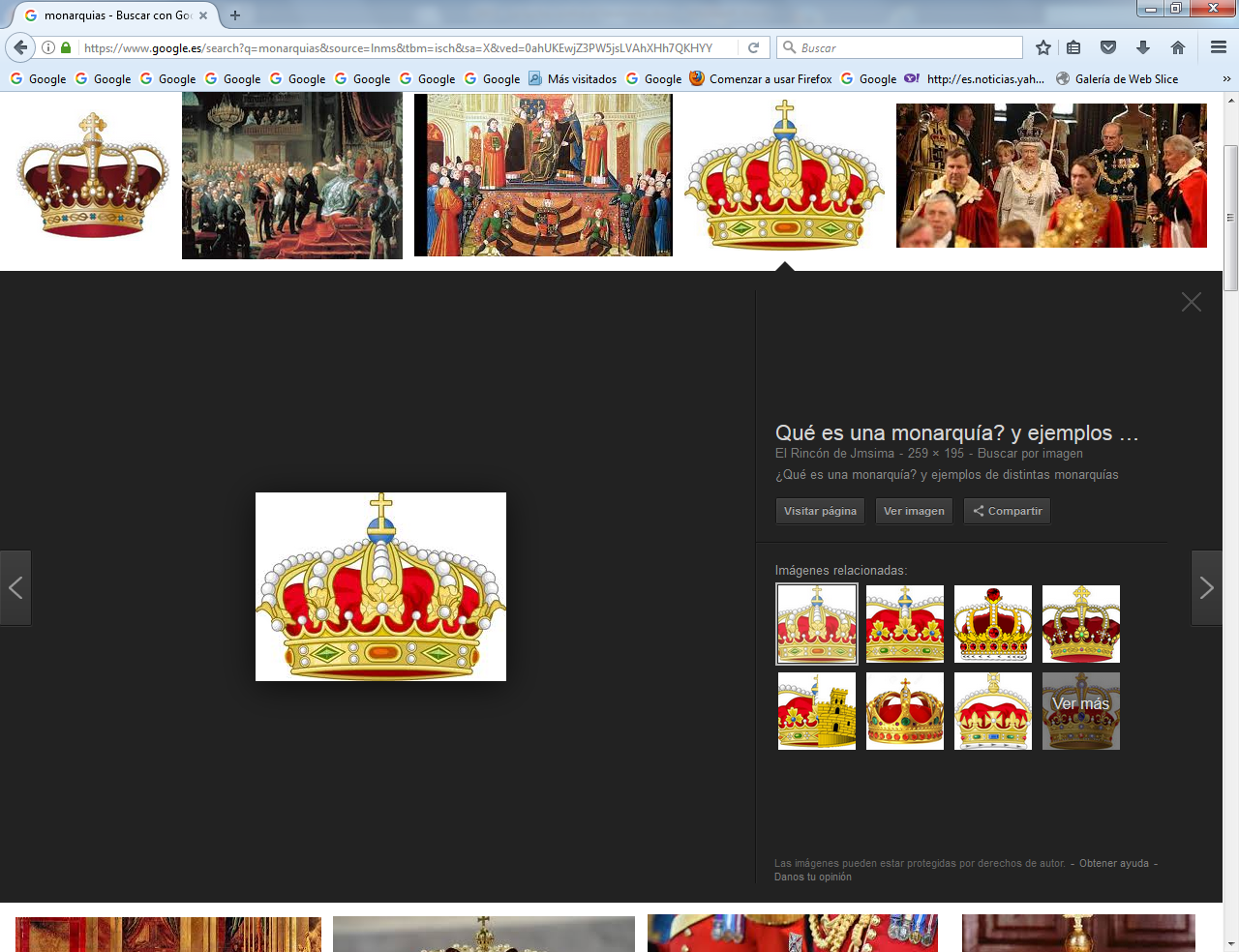 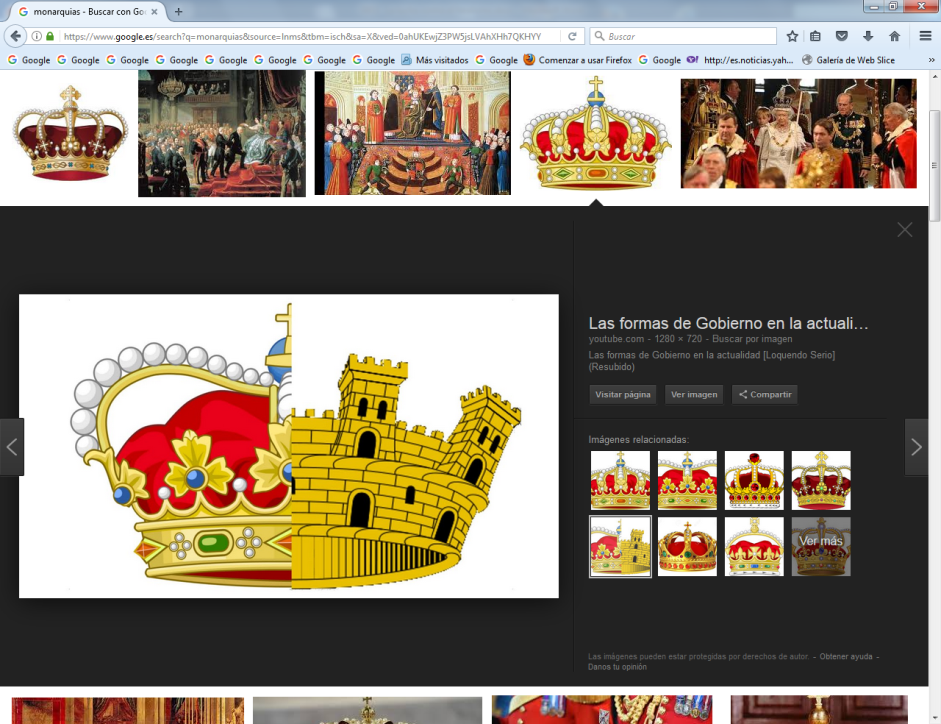 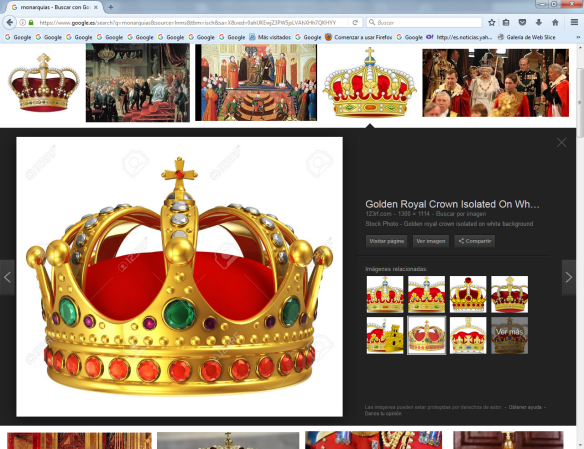 En algún caso otras fueron sustituidas por gobiernos comunistas. Aún sobreviven algunas monarquías constitucionales como símbolos de la unidad nacional.  En Europa sólo quedan las monarquías de Reino Unido, España, los Países Bajos, Noruega, Suecia, Dinamarca, Bélgica, Luxemburgo, Liechtenstein, Mónaco, Andorra y el Estado de la Ciudad del Vaticano.En la actualidad, aunque continúan monarquías en su real sentido en mayor o menor medida, especialmente en algunos países de África y Asia, en Europa especialmente las monarquías supervivientes se han mantenido y consolidado pero a costa de sacrificar su poder real. La mayoría de estas han adoptado una forma de monarquía constitucional bajo un régimen democrático, de soberanía popular y solamente conservándose el cargo de Jefe del Estado del monarca, de forma vitalicia y hereditaria. En este caso el monarca tiene un papel especialmente representativo y en algún caso de arbitraje, no posee en la práctica ninguno de los poderes del Estado. Las monarquías parlamentarias van aún más allá y el monarca sólo adopta un papel o función simbólica y heredable.La Dinastía Romanov (Imperio Ruso, hasta 1917) . Abolición violenta   El zar Nicolás II y sus colaboradores hicieron entrar al país en la Primera Guerra Mundial con entusiasmo y patriotismo, y con la defensa de los hermanos eslavos ortodoxos, los serbios, como principal argumento bélico. Sin embargo, la debilidad de la economía rusa y la ineficacia y corrupción del gobierno solo estuvieron ocultadas muy brevemente por el manto de fervor nacionalista. Los reveses militares y la incompetencia gubernamental pronto decepcionaron a la población. El control alemán del Mar Báltico y el bloqueo germano-otomano del Mar Negro cercenaron las vías de entrada al comercio marítimo internacional e impidieron la llegada de mercancías de primera necesidad.A mediados de 1915, el impacto de la guerra era desmoralizante. La comida y el combustible escaseaban, el número de bajas era escandaloso, y la inflación no dejaba de escalar. Las huelgas aumentaron entre los obreros mal pagados de las fábricas y los campesinos, que exigían reformas agrarias, estaban inquietos. Mientras, el descontento general con el régimen se agravaba por momentos a causa de los informes que afirmaban que un místico semianalfabeto, Grigori Rasputin, se había granjeado una importante influencia política dentro del gobierno. Su asesinato a finales de 1916 acabó con el escándalo, pero no restauró el prestigio perdido del régimen.El 3 de marzo de 1917, tuvo lugar una huelga en la fábrica Putílov de la capital Petrogrado (la antigua San Petersburgo). En una semana, casi todos los obreros de la ciudad la secundaron, y empezaron a sucederse los disturbios callejeros. Cuando el zar disolvió la Duma y exhortó a los huelguistas a que volvieran al trabajo, sus órdenes desencadenaron la Revolución de Febrero.La Duma rechazó disolverse, los huelguistas celebraron mítines masivos desafiando al régimen, y el ejército explícitamente se puso del lado de los obreros. Unos días después la Duma nombró un Gobierno provisional encabezado por el Príncipe Lvov. Al día siguiente el zar abdicó. Al mismo tiempo, los socialistas de Petrogrado formaron el Sóviet de Petrogrado (consejo) de los Representantes de los Trabajadores y los Soldados para, según su retórica, proporcionarles el poder del que carecían en la Duma. Mientras el Gobierno provisional ahora encabezado por Aleksandr Kérenski dejaba pasar el tiempo, el soviet marxista en Petrogrado propagó su organización a través de todo el país creando soviets locales. Asimismo, Kérenski cometió el fatal error de continuar la participación de Rusia en la guerra, una decisión extremadamente impopular entre el pueblo.Lenin regresó a Rusia en abril desde su exilio en Suiza, con ayuda de Alemania, que esperaba que un conflicto civil generalizado obligase a Rusia a retirarse de la guerra. Se produjo una sonora recepción a cargo de miles de campesinos, obreros y soldados ante la llegada del tren que traía a Lenin a Petrogrado. Después de muchas maniobras entre bambalinas, los bolcheviques formaron un nuevo gobierno liderado por Lenin en noviembre de 1917, y obligaron a Kerenski y su ejecutivo a huir hacia el exilio; todo esto, durante los sucesos que serían conocidos como la Revolución de Octubre.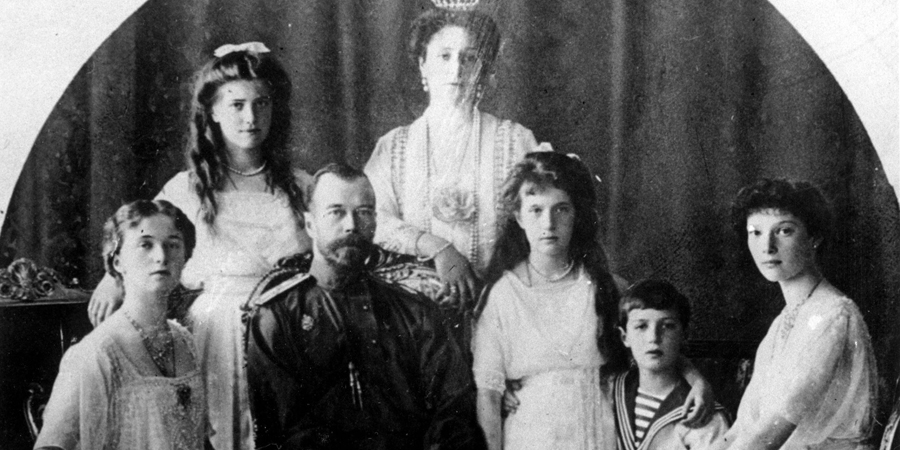 Familia imperial rusa, todos asesinadosCuando la Asamblea Constituyente Rusa, que se reunió en enero de 1918, rehusó convertirse en un mero instrumento de los bolcheviques, fue disuelta por los partidarios de Lenin. Con la disolución de la Asamblea constituyente, desapareció el último vestigio de la anterior y efímera democracia. A partir de ese momento, estando la oposición moderada fuera de combate, Lenin pudo desvincular su régimen de la Gran Guerra mediante el duro Tratado de Brest-Litovsk firmado con Alemania, que impuso a Rusia grandes pérdidas en territorios.Con la llegada al poder del gobierno provisional, el zar fue recluido junto a su familia en el palacio de Tsárskoye Seló, cerca de Petrogrado, para después ser trasladado a Tobolsk. En 1918, el emérito zar Nicolás II se hallaba prisionero de los bolcheviques en Ekaterimburgo. Ante la posible llegada de los blancos, Lenin autorizó la orden de asesinato de la familia imperial. Un comando de la Checa ejecutó a toda la familia en el interior de la Casa Ipátiev, para posteriormente eliminar cualquier rastro de los cadáveres.La Casa de Saboya (Italia, hasta 1946 El 2 de junio 1946 los italianos fueron llamados a elegir el Modelo de Estado que Italia debería adquirir después del final de la Segunda Guerra Mundial. El Referéndum Institu-cional contraponía la República, algo nuevo para el Estado italiano, con la Monarquía, que había marcado la Península itálica desde el 1861, el año de su unificación bajo el poder de la Casa Real de los Saboya.Votaron más del 89% de los ciudadanos (incluidas las mujeres, que en Italia tuvieron el derecho a votar después de la Segunda Guerra Mundial) y el Referéndum se concluyó con la victoria de la República con 12.718.614 votos, el 54,3% contra los 10.718.502 votos, los 45,7% obtenidos de la Monarquía.Para entender cómo se logró tal resultado hace falta echar un vistazo a la anterior historia italiana, centrando la atención en el periodo entre el 1943 y el 1946. En una Italia que, en junio del 1940 participó en la Segunda Guerra Mundial junto con la Alemania nazi, fue guiada por Benito Mussolini, el Duce del fascismo, el Rey Vittorio Emanuele III había concedido el Gobierno del Estado italiano en octubre del 1922. El régimen fascista, aunque cambió por completo el “Estatuto Albertino” (adopta el nombre del Rey que lo promulgó, Carlos Alberto de Saboya, fue la Constitución en vigor en Italia desde el 4 de marzo de 1848) para obtener una fuerte supremacía sobre los otros poderes del Estado para construir una dictadura, no eliminó la monarquía; así que el Rey siguió siendo el jefe del Estado italiano.    Cuando el conflicto empezó a desfavorecer a Alemania y a sus aliados, Vittorio Ema-nuele III, que hasta entonces siempre había apoyado el Fascismo y sus conquistas militares que le habían dado el título de Emperador, intentó desvincular a Italia del régimen fascista.El día 25 de julio de 1943 el Rey, aprovechando la oportunidad ofrecida por el “Gran Consejo del Fascismo” que pronunció una sentencia desfavorable en contra de Mussolini, para ejercer su función garantizada por el “Estatuto Albertino”, dio la orden de arrestar al Duce, poniendo en su lugar, al nuevo jefe de gobierno el General Badoglio.En los siguientes meses la monarquía se puso en contacto con los británicos y los estadounidenses, ya que sus fuerzas militares ocuparon desde julio 1943 Sicilia, pidiendo una tregua separada. Las negociaciones produjeron finalmente dicho armisticio el 3 de septiembre del mismo año, aunque se dio a conocer a los ciudadanos italianos el día 8 de septiembre.El Armisticio provocó la reacción de Alemania que, en realidad, estaba preparando, hace tiempo, que Italia saliese antes del conflicto: los alemanes ocuparon militarmente una parte del sur y prácticamente todo el centro-norte de la Península, se llevaron buena parte de los militares del ejército italiano, en este momento dejados enteramente sin ningún tipo de ordenes por parte del Rey y del General Badoglio, que huyeron de Roma para ir hacia el sur en manos del ejercito anglo-americano.Los alemanes liberaron a Mussolini de su cautiverio y le dieron la posibilidad de volver a crear un nuevo gobierno fascista, la República Social italiana, con jurisdicción sobre el centro-norte del país.En los meses de marzo y abril de 1944 una serie de factores desbloqueó por completo la situación. El gobierno del general Badoglio obtuvo el reconocimiento oficial de la Unión Soviética, dispuesta a no dejar el poder de decisión en manos de estados Unidos y Gran Bretaña; un reconocimiento seguido de un memorandum del Ministro de exteriores  Sovié-tico, el cual destacaba la importancia de una cooperación entre el gobierno italiano y los partidos anti-fascistas por el bien de la lucha contra los nazis de las grandes potencias aliadas obligando, así a los americanos y a los ingleses a dar una apertura a los anti-fascistas italianos.El líder comunista italiano Palmiro Togliatti, regresando desde Moscú, marcó un punto de inflexión en la política del Partido Comunista italiano y en general en la formación anti-fascista: los comunistas consideraban prioritario el compromiso con los otros partidos en la lucha contra la ocupación nazi y el fascismo, y estuvieron de acuerdo en apoyar la monarquía y el gobierno del sur hasta a la victoria completa, posponiendo a otro momento la resolución de la cuestión institucional del País.Finalmente el Rey cedió a las presiones de algunos personajes liberales y de los anglo-americanos para buscar un compromiso en el que no se preveía la abdicación, rechazada firmemente por Vittorio Emanuele III.  Entonces el Rey dimitió a cambio de nombrar a su hijo, Umberto II “Lugarteniente” General del Reino, después de que Roma fuese recuperada por las fuerzas aliadas, y retirar-se a la vida privada.Después de tales acontecimientos, al final de 1944, se formó un gobierno de “Unidad Nacional Antifascista” que por primera vez desde el derrocamiento de Mussolini, veía la participación de todos los exponentes de los partidos anti-fascistas. El ejecutivo del gobierno era presidido todavía por el general Pietro Badoglio, apoyado por los británicos y los estadounidenses como garante del Armisticio, pero la cuestión institucional todavía no se tocará hasta el fin del conflicto, con la aprobación también del Comité de Liberación Nacional Central y el Comité de liberación de Milán, el centro directivo del Movimiento Partisano en Italia centro-septentrional.La Iglesia estaba interesada primero en la protección de la moral y el retorno de los valores de la vida cristiana, en los cuales Italia y los italianos se reconocían por cultura, tradición y carácter, y aunque mantenía oficialmente una postura de neutralidad sobre la cuestión institucional, de hecho favoreció la Monarquía a nivel local.Los partidarios de la Monarquía demandaban la atención en la Casa Saboya para la mejor tutela de las raíces culturales católicas de Italia y la mayor fuente de protección de la unidad nacional conquistada con el “Risorgimento” o la unidad de Italia; una unidad que había que salvaguardar frente a las muchas diferencias sociales, económicas y culturales de la regiones italianas.Por otro lado, los partidarios de la República subrayaban los errores de los Saboya en la afirmación del poder del fascismo, especialmente el haber entregado el gobierno a manos de Mussolini en 1922, el haber aprobado el paso a la dictadura en el 1925 después del homicidio del líder socialista Giacomo Matteotti por parte del Duce, el haber sostenido el colonialismo fascista y la guerra a lado de los nazis, la derrota del ejército italiano dejado sin ningún tipo de orden el 8 de septiembre de 1943, la traición a la nación con la escapada desde Roma, que había permitido la ocupación militar por parte de Alemania y las terribles consecuencias para la población italiana. La elección republicana habría impedido a Italia caer otra vez en el pasado, alejando desde las instituciones la vuelta de otro dictador.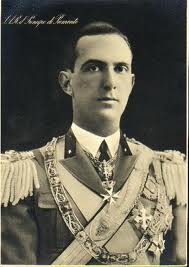 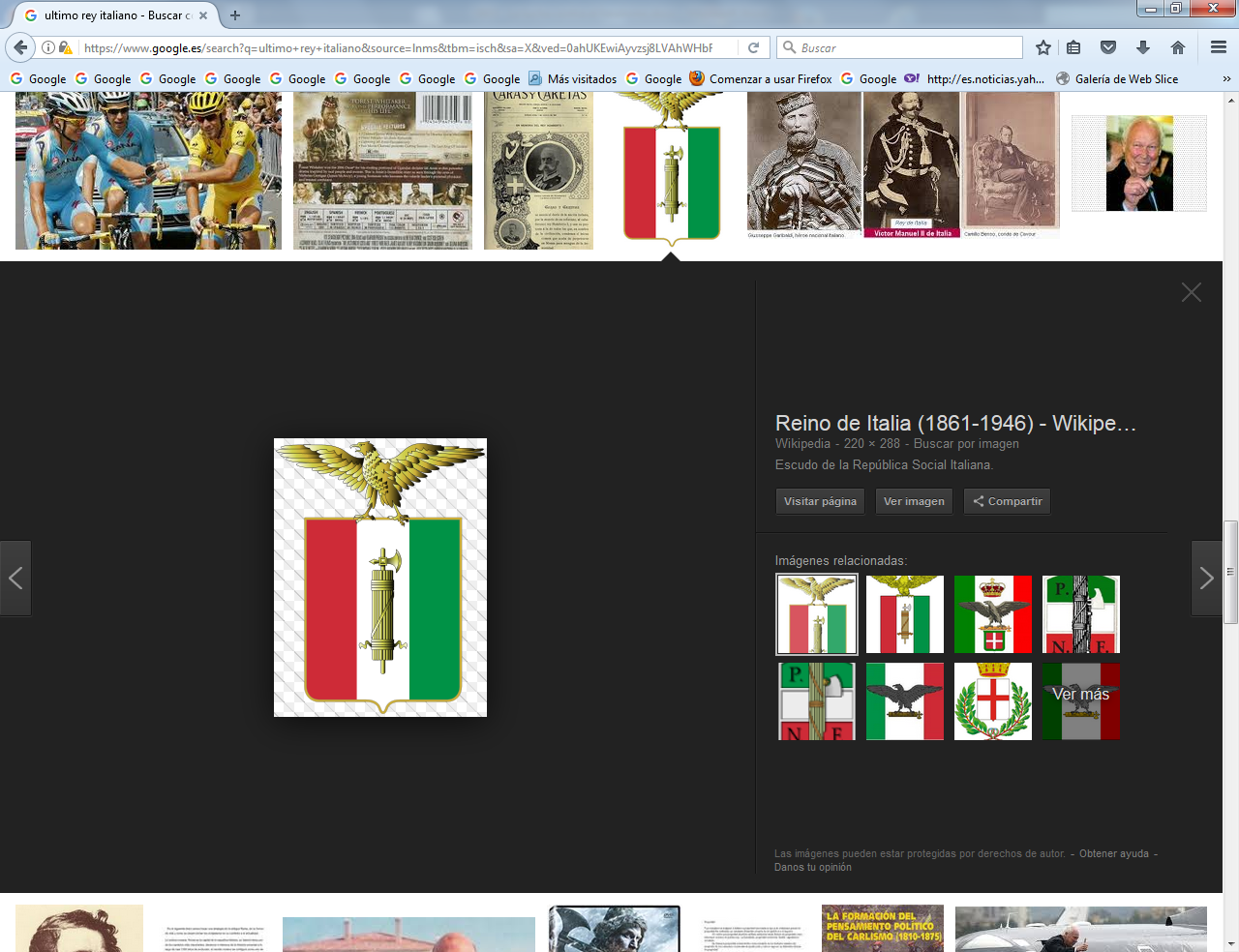 Una monarquía que no duró un siglo 1861-1946La combinación entre Referéndum y elecciones para la Constituyente superponía la campaña electoral a la referendaria y parecía que la primera prevalecía a la segunda, porque por un lado, los partidos partidarios de la opción republicana tenían necesidad de distinguirse los unos de los otros en los programas electorales antes de las elecciones a la Asamblea constituyente; por otro lado en la campaña electoral para el 2 de junio se empe-zaban a distinguir las divisiones entre el frente moderado y el conservador, encabezado por la Democracia Cristiana y apoyado por la Iglesia, y el frente progresista de los partidos de izquierda.Monarcas actuales en AsiaMonarquías de Asia hace referencia a todas las monarquías actuales en el continente de Asia. Asia tiene más monarcas absolutos que cualquier otro continente del mundo.   Son reinos asiáticos los siguientes:Reino de Baréin, Reino de Bután, Estado de Brunéi, Reino de CamboyaEstado de Japón, Estado de Kuwait, Malasia, Sultanato de OmánEstado de Qatar, Reino de Arabia Saudita, Reino de TailandiaEmiratos Árabes Unidos, formado por siete emiratos que son gobernados por monarcas absolutos. La Presidencia de los Emiratos Árabes Unidos es una oficina en poder del gobernante de Abu Dabi y la oficina de Primer Ministro está en manos del gobernante de Dubái. Los siete emiratos de los Emiratos Árabes Unidos son los siguientes:Emirato de Abu Dabi, Emirato de Ajmán,  Emirato de SarjaEmirato de Dubái, Emirato de Ras al-Jaima, Emirato de Umm al-QaywaynEmirato de FuyairaMalasia, donde el Yang di-Pertuan Agong (Jefe Supremo del Estado) es elegido para un mandato de cinco años. Nueve gobernantes hereditarios de los Estados Malayos forman un Consejo de Gobernantes, que determinarán las nuevas leyes con Agong a través de una votación secreta. La posición ha sido hasta la fecha de facto, mediante un giro de los gobernantes del Estado, originalmente basado en la antigüedad    Los nueve Estados malayos o sultanatos son:          Estado de Negeri Sembilan, Estado de Perlis, Sultanato de Selangor          Sultanato de Terengganu,  Sultanato de Kedah, Sultanato de Kelantan          Sultanato de Pahang,  Sultanato de Johor,  Sultanato de Perak Bután,   Jigme Khesar Namgyel Wangchuck es el actual Rey Dragón de Bután Norodom Sihamoní es el actual Rey de Camboya.  Bhumibol Adulyadej es el actual Rey de Tailandia (que es también de los más largo s reinados del mundo actual, después de haber estado en la trono desde 1946)    En Oriente MedioJordania.  Abdalá II es el actual Rey de Jordania y ha representado a la monarquía más estable de la región.  Otros reinos y  reyes pueden recordarse:    Jeque Sabah Al-Ahmad Al-Yaber Al-Sabah es el actual Emir de Kuwait.     Ayyid Qabus bin Said al Said es el actual Sultán de Omán.     Jeque Hamad bin Isa Al Jalifa es el actual Rey y Emir de Baréin.     Jeque Tamim bin Hamad Al Zani es el actual Emir de Catar.      Hamengkubuwana X es el actual sultán Sri de Yogyakarta en Indonesia.      Tuanku Abdul Halim es el actual Yang di-Pertuan Agong de Malasia.       Salmán bin Abdulaziz Al Saud es el actual Rey de Arabia Saudita      El Jeque Jalifa es el actual gobernante del emirato de Abu Dabi     Y el Jeque Mohammed es el actual gobernante de Dubái    Monarquías de Africa     Lesotho. Es una monarquía hereditaria. Según la Constitución en vigor desde 1993, el Rey es el Jefe del Estado pero no tiene ni poderes legislativos, ni ejecutivos. Según la tradición el Colegio de Jefes es el responsable de elegir y destituir al Rey por una mayoría de votos. El Poder Ejecutivo está basado en el Gabinete encabezado por el Primer Ministro. La Asamblea Legislativa la integran 120 miembros electos por sufragio universal . El Rey Letsie III los es desde 1990.     Marruecos        Tiene una monarquía constitucional.  S.M el Rey Sayyidi Muhammad VI ibn al-Hasan (desde 1999) en monarca constitucional, pero con amplias atribuciones.     Suazilandia     La Constitución vigente de 1998 otorga poderes legislativos y ejecutivos al Rey (los nativos lo llaman Ngwenyama, que significa el León) promulga leyes y dicta las costumbres tradicionales. En el caso de la muerte del Rey los poderes del Jefe del Estado se transfieren a la Reina Madre (llamada también Indlovukazi o Gran Elefanta) quien actuará como Regente hasta que el heredero tenga los 21 años cumplidos.    El Parlamento o Libandla es bicameral y sus funciones son debatir las propuestas del Gobierno y aconsejar al Rey. El Parlamento está compuesto por miembros de la Familia Real y está presidido por el Rey y la Reina Madre.  El Consejo de Ministros o Gabinete ejerce las funciones ejecutivas del Reino y es nombrado por el Rey. El Congreso está integrado por 65 diputados de los cuales 55 son electos entre los candidatos propuestos por los consejos locales tradicionales y 10 nombrados por el Rey. El Senado tiene 30 miembros, 20 nombrados por el Rey y 10 por el Congreso.2.  El poder de las multinacionales         Ver en http://elordenmundial.com/2013/04/05/empresas-multinacionales/Én el siglo XX adquieren una importancia decisiva las empresas que superan las fronteras de un país y actúan con normas y objetivos sibrenacionales. Ellas marcan en muchos campos las líneas de la productividad y marcan con frecuencia con sus altas capacidades económicas las formas y preferencias de la investigación, de la producción y de la distribución de los productos que ellas originan y distribuyemn por el mundo enteroEn la economía se denomina empresas multinacionales a aquéllas empresas que no sólo operan y tienen presencia en su país de origen, sino que también se encuentran en otros países. Están en más de una nación (multi-nacional). Aunque el concepto lingüístico es sencillo, la dinámica y el funcionamiento de este tipo de empresas es muy complejo y merece ser analizado.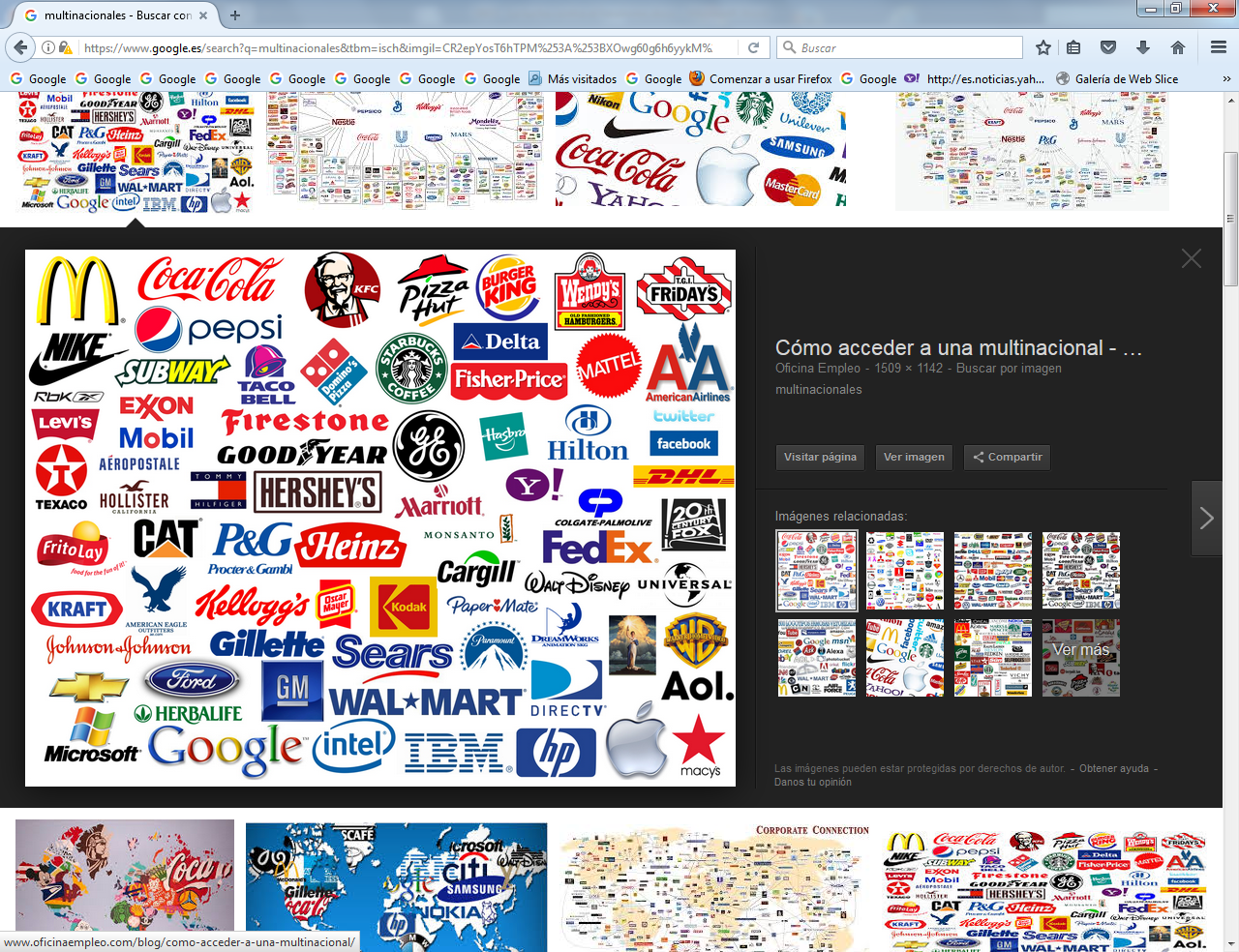 Por regla general cada multinacional se especializa en un producto: coches, autopistas, construcción, productos farmacéuticos, vestidos, diversiones, elementos tecnológicos, comunicaciones, etc. Las multinacionales expanden operaciones como la producción o la administración alrededor del mundo, y movilizan plantas industriales de un país a otro. Tienen una visión global de la economía y de su ámbito de trabajo. Operan para todo el mundo, y sus clientes son los mercados, países, empresas, organizaciones, de todo el planeta. Al ser multinacionales, conciben al mundo entero como su mercado potencial, y sobre él actúan y se mueven.El término multinacional ha de ser entendido como descripción del ámbito de actuación, no de la naturaleza de la compañía. Una empresa multinacional no es una empresa cuyo origen esté en muchas naciones, sino que opera y actúa en un gran núme-ro de ellas. Por ejemplo The Coca-Cola Company es una empresa de Estados Unidos (es una empresa nacional estadounidense) que está presente en todo el mundo (es multi-nacional a nivel global). La globalización va de la mano de las multinacionalesLas multinacionales son los principales agentes del proceso de globalización, que significa modo de actuar por encima de los intereses de una nación particular o de una profesión concreta. Hacen lo posible por ponerse por encima de las normas de un país determinado y negocia el modo de establecerse, producir, ofrecer trabajos y reclamar formas de comercio y de distribución de bienes y recursos. Junto a su expansión por el mundo se difunde la economía, la política e incluso la cultura.Las multinacionales expanden la economía por el planeta porque trasladan sus actividades (económicas) a otros países, de forma que la inversión, los beneficios o las pérdidas afectan no sólo al país de origen de la empresa, sino también a los nuevos paí-ses en los que la empresa se ha instalado. Toyota (multinacional japonesa), cuando se instala en Tailandia, afecta a la economía de Japón pero también a la de Tailandia.Por otro lado, las multinacionales difunden las políticas porque, en el fondo, la política va estrechamente ligada a la economía. Los gobiernos de los países se preocupan por la economía, y no hay mayor entidad económica que una gran multinacional. La voluntad de las empresas se ve muchas veces plasmada en las políticas que adoptan los Estados y los organismos internacionales.Finalmente, las multinacionales también propulsan la difusión de la cultura por todo el mundo. Casi siempre son multinacionales occidentales, así que es la cultura occidental triunfa en su expansión global. Pero en la actualidad surgen otras multinacionales que provienen de Oriente, como algunas coreanas y japonesas o alguna australiana o china.  Cuando una empresa como Adidas (multinacional alemana) llega hasta Indonesia, los jóvenes indonesios comienzan a vestir como los alemanes y orientar sus atuendos deportivos en determinado modo que nada tiene que ver con sus tradiciones. Así, la forma de vestir, la música que se escucha, los refrescos que se beben y las películas que se ven son las mismas en todo el mundo, porque han llegado a todos los países gracias a las empresas multinacionales, que han extendido sus productos por todo el planeta. Este fenómeno es lo que se puede llamar ‘globalización cultural’.Las multinacionales ha cobrado importancia decisiva en el siglo XX por sus enorme capacidad de condicionar la agricultura, las medicinas, la tecnología o la construcción al modo de los modos que ellas prefieren. Y su preferencia siempre cuenta con el predominio de los beneficios que producen. Así pues, dentro del proceso de globalización, podemos distinguir varios tipos:-Globalización económica. La globalización se caracteriza en la economía por la integración de las economías locales en una economía de mercado mundial, donde los modos de producción y los movimientos de capital se configuran a escala planeta-ria, cobrando mayor importancia el papel de las empresas multinacionales y la libre circulación de capitales, junto con la implantación definitiva de la sociedad de consumo.-Globalización política. Este tipo de globalización consiste en la creciente integración de las distintas políticas nacionales en una única política mundial. A través de organis-mos internacionales, se rigen con constante presión las empresas multinacionales.  Las decisiones políticas de importancia mundial están siendo fomentadas y exten-didas por todo el planeta para que afecten a todos los países del mundo. Aunque no sólo son políticas y económicas; también se han ‘globalizado’ las políticas medioambientales (ONGs), políticas de defensa (OTAN), políticas de cultura (UNESCO).   Globalización cultural.  En la que las prendas, música, modas, formas de actuar, pensamiento, etc. adquieren dimensiones y presencia globales. Las tendencias occi-dentales se difunden por todo el mundo, y se adoptan en países como Brasil, Egipto, Malasia, Bolivia o la India. Hoy en día se pueden ver camisetas de fútbol de equipos euro-peos en cualquier país del mundo, así como zapatillas de Nike o películas de Hollywood.En estos tres tipos de globalización están muy presentes las empresas multina-cionales. De hecho, son ellas quienes ayudan a que cualquier aspecto de la vida cotidiana (política, cultura, economía…) adquiera dimensiones globales. Las multinacionales están siendo el principal conducto por el cual la globalización se está desarrollando y, a su vez, ésta está promoviendo el rápido desarrollo de las empresas multinacionales (es decir, que las empresas se transnacionalicen o que las que ya han acometido ese proceso crezcan aun más, fusionándose con otras o ampliando sus mercados). Así pues, globalización y multinacionales van de la mano y se autoalimentan, reforzándose mutuamente.Pero, si la globalización fomenta el crecimiento de las multinacionales, cabe pregun-tarse hasta dónde puede llegar el tamaño de estas empresas. Adam Smith decía que el tamaño de las empresas estaba relacionado con el tamaño del mercado. Siguiendo esta hipótesis se puede decir que la globalización, ampliando los mercados para las empresas, por un lado, y aumentando la competencia, por otro, crea unas enormes oportunidades para el desarrollo de las empresas y de los países donde están ubicadas.Riesgo de las Multinacionales con demasiado poder  J. K. Galbraith adelantó en su libro El nuevo estado industrial (1967), la idea de que las grandes corporaciones se convertirían en la unidad económica estratégica de mayor significado y entidad en el mundo. Se ha cumplido ya esa idea. Hemos llegado a un punto en la historia en el que encontramos empresas cuyo tamaño las hace más fuertes econó-micamente que incluso países enteros. Por ejemplo ExxonMobil tiene más dinero que Malasia, Perú o Ucrania.Este poder económico conlleva a un aumento del poder de decisión, mediante la presión a la política. Aunque no sea de forma directa, muchas veces las multinacionales de sectores estratégicos controlan la política en todos los niveles geográficos: local, nacional, regional y mundial. Los casos más conocidos son los de las multinacionales petroleras, del gas, financieras, informáticas… etc. Grandes empresas que controlan sec-tores muy importantes para el desarrollo de la vida de las personas y de los países.  Gazprom, la multinacional rusa líder del sector del gas a nivel mundial es empresa muy criticada por su excesiva influencia en la política de Rusia y de varios estados del Este de Europa, a los que ha llegado a doblegar cortándoles el suministro de gas.En los diversos rankings que diversos organismos publican y documentan se comparan países y empresas, y se concluye que unas 100 multinacionales son superiores en sus economías a la mitad de los paises del mundo, es decir de unos 100 países del 197 que están integrados en la ONU. Sus estructuras económicas son superiores. Por ejemplo Gazprom tiene más dinero que Bangladesh o Irak. Los procesos de fusión y las alianzas entre grandes empresas les permiten alcanzar un enorme tamaño, a la vez que crecen su poder e influencia en la economía mundial. Mediante estas prácticas han conseguido formarse grandes corporaciones que superan el volumen económico de muchos países y, por lo tanto, tienen más poder de decisión a nivel internacional.En su libro El mercado y la globalización (2002), José Luis Sampedro habla así de las empresas multinacionales: “La técnica moderna, con actividades que exigen instala-ciones industriales muy costosas y complicadas, junto con las ventajas económicas de la producción en gran escala, entre otras, fomentan y a veces imponen la creación de grandes empresas, con las cuales es muy difícil lanzarse a competir. Con frecuencia las encontramos dominando los mercados dentro y fuera del país (empresas multinacionales o transnacionales) y aliándose con otras afines o complementarias o absorbiendo empre-sas rivales. Gracias a sus excepcionales medios técnicos y financieros dominantes consi-guen créditos y concesiones públicas privilegiadas, influyendo en países cuyos gobiernos tienen menos poder que ellas mismas y presionando incluso a las autoridades de las naciones más fuertes.”Además de ser más poderosas e influyentes que naciones enteras, el poder de las grandes empresas mundiales está concentrado en manos de unas pocas. Un interesante estudio sobre la red global que forman las empresas multinacionales realizado en 2011 ponía de manifiesto que apenas 140 empresas controlan el 40% del valor de todas las multinacionales del mundo. La mayor parte de estas multinacionales poderosas son entidades financieras y bancarias.Arrojando más datos sobre la mesa, puede no sorprendernos que actualmente las empresas multinacionales controlen dos terceras partes del comercio mundial de bienes y servicios. Es decir, que el comercio exterior lo realizan mayoritariamente empresas, no países. De este comercio que realizan las multinacionales, alrededor de un tercio se realiza entre establecimientos de una misma multinacional, es un comercio intraempresa, pero que atraviesa fronteras.Este exceso de poder por parte de entidades de carácter privado, no sujetas a regulación por parte de organismos públicos, pone de manifiesto que las multinacionales se mueven por el mundo controlando la economía (y en ocasiones la política) sin ser realmente entidades democráticas ni con objetivos sociales. ¿Es oportuno que estos gigantes económicos que se alimentan de dinero decidan el destino de un mundo formado por personas físicas y humanas?Porque el poder de las multinacionales traspasa la dimensión económica y abarca también la política, el medio ambiente, los ámbitos sociales y militares… etc. El hecho de tener objetivos puramente económicos no implica estar al margen de todo lo demás. Muchas veces se han de manejar bien la política y la sociedad para conseguir esos ansiados números positivos con muchos ceros en las cuentas de la empresa.Por eso mismo, para asegurar sus ganancias y aprovechando su posición de fuerza, las grandes empresas multinacionales ejercen una enorme presión sobre la política mundial. Como dice Laurent Carroué para Le Monde Diplomatique: “Desde hace décadas y en un marco cada vez más liberal, las multinacionales occidentales han presionado ampliamente, en su propio beneficio, sobre las reglas organizativas de la gobernanza eco-nómica mundial a escala a la vez nacionales, continentales y mundiales por medio de un incesante lobbying, en particular en el FMI, la OMC, el Banco Mundial o la OCDE.”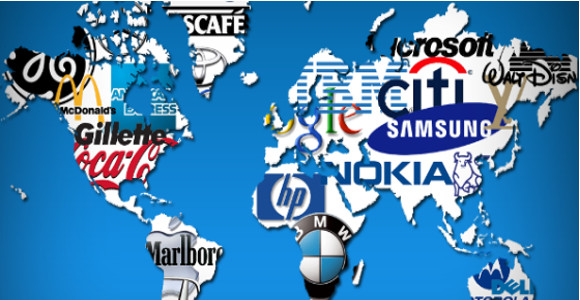 Denuncia contra el poder de las multinacionalesEl presidente chileno Salvador Allende, en una intervención en la Asamblea General de la ONU en 1972, denunció el poder que habían adquirido algunas empresas multina-cionales y la falta de control sobre éstas, que ponía en peligro la autoridad de los propios estados. Estas fueron sus palabras:“Estamos frente a un verdadero conflicto frontal entre las grandes corporaciones transnacionales y los estados. Éstos  son interferidos en sus decisiones fundamentales (políticas, económicas, militares), por organizaciones globales que no dependen de ningún Estado y que no responden ni están fiscalizadas por ningún Parlamento, por ninguna institución representativa del interés colectivo. En una palabra: es toda la estructura política del mundo la que está siendo socavada. Las grandes empresas transnacionales no sólo atentan contra los intereses genuinos de los países en desarrollo, sino que su acción avasalladora e incontrolada se da también en los países industrializados donde se asientan.”Multinacionales occidentales y multinacionales emergentesLos países desarrollados controlan el 81% de las empresas y el 83% de las ventas de las 500 multinacionales más grandes del mundo. Aun así, el crecimiento de los grandes países emergentes y la crisis estructural de los países desarrollados están provocando un nuevo orden económico mundial, notablemente más multipolar.    En este “nuevo orden” están apareciendo grandes empresas que podemos denomi-nar “multinacionales emergentes”, como los países de los que proceden.Laurent Carroué, geógrafo y director de investigación del Instituto Francés de Geopo-lítica de París-VIII, recuerda que:“Entre 2006 y 2010, el número de empresas de los países del Sur pasó de 61 a 94 (+54%), en particular a causa de la escalada de China, cuyas multinacionales aumentaron de 20 a 46. En cambio, el capitalismo anglosajón sufrió de lleno la crisis: Estados Unidos ha retrocedido de 170 a 139 unidades, y el Reino Unido de 38 a 29. La brasileña Vale, la india Tata, la rusa Gazprom, las chinas CNPC, Sinochem y CNOO en el sector energético, Lenovo en el informático o China Minmetals, aceleran sus inversiones en Rusia y en Asia Central, en África o en Latinoamérica.” (fuente: LeMonde Diplomatique)Se están multiplicando los flujos y los acuerdos políticos y económicos Sur-Sur, aumentando así el comercio y la actividad económica entre países que hace un par de décadas estaban al margen de la economía mundial. Los números y el volumen de estos movimientos está llegando a superar al de los flujos económicos que se dan en Occidente, con grandes potencias como Brasil, China o India encabezando el crecimiento del Sur.La sintonía política de este nuevo ‘bloque’ de países hace que las grandes empresas de dichos países encuentren grandes oportunidades de negocio y beneficios mucho mayores que en socios tradicionales de Europa, Norteamérica o Japón. La crisis económica y financiera de Occidente y el auge de los países emergentes fomenta que sean empresas multinacionales de países en desarrollo las que amenazan con arrebatar el poder a las grandes empresas occidentales.Pero estas buenas noticias para las naciones emergentes traen consigo una serie de inconvenientes para las poblaciones de estos países en desarrollo: explotación laboral, daños al medio ambiente, más poder que los débiles gobiernos nacionales… Además, “la creciente movilidad mundial de las grandes empresas hace difícil que los países en desarrollo, carentes de mecanismos de supervisión, puedan responsabilizar a esas compañías por violaciones a los derechos humanos y ambientales” recuerda Daniel Mittler,Las multinacionales también tienen problemasPero, aunque son poderosas y controlan el destino del mundo, las empresas multinacionales tienen que enfrentarse a algunos problemas. En este S.XXI las grandes empresas se encuentran con resistencias como la opinión pública, la acción de las ONG, o el ascenso de los países emergentes. En estos tres casos, las multinacionales tienen que buscar estrategias para sobreponerse de las críticas, denuncias y peticiones de cambio.Los países emergentes se perfilan como enemigos de las multinacionales occidentales en escenarios como el de la Organización Mundial del Comercio (OMC), donde las economías en desarrollo esperan tomar el mando. Los objetivos de los gobiernos de los países emergentes choca frontalmente con los de las grandes multinacionales.La OMC, aunque lleva unos años viviendo un problema de relevancia internacional (ha perdido el estatus y la importancia que tuvo en otros tiempos), es mucho más “democrática” que otras instituciones internacionales como el FMI o el Banco Mundial. En la OMC se sigue el principio de “un país, un voto”. Así, los países del Sur se han podido oponer a las lógicas económicas que querrían imponer las potencias occidentales.Este enfrentamiento entre los países occidentales y los países del Sur ha llevado a que las negociaciones para liberalizar el comercio mundial, conocidas como la Ronda de Doha (que comenzaron en 2001) estén estancadas desde hace casi un lustro, lo que ha erosionado considerablemente la credibilidad de la entidad, acabando con la paciencia de los países occidentales y evidenciando que, por primera vez en la historia, el destino de la economía y el comercio mundial depende de los países en desarrollo.Otros de los frentes con los que las multinacionales tienen que combatir son la opinión pública, los movimientos sociales y las ONG. Estos factores de “presión moral” actúan como vigilantes y correctores de la actividad empresarial.La acción de las ONG ayuda a que las multinacionales recuerden que no son todopo-derosas y que están sometidas a poderes que (en un principio) están por encima de ellas: poder político, poder judicial, poder social… Se puede decir que las ONG se encargan de supervisar que los empresarios se guían por unos códigos éticos y morales a la hora de realizar sus movimientos empresariales y de que, por supuesto, se respeten los Derechos Humanos y Ambientales.Ante un delito medioambiental o una injusticia laboral, siempre están ahí las ONG para denunciar a las grandes multinacionales y defender los derechos de los trabajadores y para recordar lo importante que es cuidar el medio ambiente. En cierta manera, sin la acción de muchas ONG las empresas podrían pasearse por el mundo sin barreras morales para hacer cualquier tipo de actividad de cualquier forma. Y, en muchos casos, eso es precisamente lo que ocurre con las multinacionales.Finalmente, la opinión pública determina la forma de proceder de las multinacionales. Si bien es cierto que muchas de ellas esperan a que estalle un escándalo para corregir malas prácticas, cuando esto ocurre no dudan en limpiar su imagen aplicando nuevas políticas. Por ejemplo, fue sonado el caso de la empresa Foxconn, el mayor fabricante de componentes electrónicos del mundo, que sobreexplotaba a 300.000 trabajadores en la ciudad china de Shenzhen para la fabricación de teléfonos móviles para Apple, Sony y Nokia. Después del suicidio en masa de parte de los trabajadores, Foxconn aumentó el salario de sus empleados. Este terrible suceso conmocionó a la opinión pública y dio muy mala imagen a la empresa y a las multinacionales occidentales que subcontrataban sus servicios.Otro caso famoso relacionado con las multinacionales y la opinión pública fue el de la petrolera inglesa BP en el Golfo de México. Sucedió el 10 de abril de 2010, cuando una explosión en la plataforma petrolífera Deepwater Horizon hizo que ésta se hundiera. Murieron once trabajadores y se vertieron 779.000 toneladas de crudo, siendo el mayor vertido de petróleo de la historia.Se formó un derrame petrolífero no controlado de 6.500 km2 de extensión, que amenazó a las costas de varios estados norteamericanos.  La opinión pública señaló a la multinacional inglesa. El gobierno de Estados Unidos declaró a BP responsable del suceso y tuvo que costear todos los procesos de limpieza y la reparación de todos los daños. La empresa no lo dudó y se declaró culpable. No podía perder más prestigio.De esta forma, vemos que las empresas multinacionales no son inmunes al poder político y social. Puede que no se guíen por códigos éticos o tengan una verdadera conciencia medioambiental o social, pero harán lo que sea para vender sus productos y mantener una buena imagen. Una empresa con mala imagen está destinada a fracasar. Las multinacionales no fracasan. Siempre ganan. Aunque a veces se equivocan, y arreglan el error como mejor saben hacerlo: con dinero. Mucho dinero.Las grandes empresas se van a otro sitioLas multinacionales, que se mueven por la búsqueda del máximo beneficio, se han dado cuenta de que una de las mejores formas de conseguir su objetivo es reducir los costes de producción. ¿Cómo se pueden reducir esos costes? Trasladando la producción a otro lugar, donde sea más barato producir. Es sencillo.En el siguiente mapa podemos ver representado el fenómeno de la deslocalización, que consiste en trasladar ciertas actividades o procesos de una empresa a otras zonas, buscando una mayor rentabilidad para dichas tareas. Se pueden deslocalizar actividades que requieren de alta cualificación, como procesos informáticos, ingeniería o servicios avanzados, pero lo más normal es que se deslocalicen las tareas más sencillas y por las que se puede pagar un menor salario.La dinámica más repetida en los procesos de deslocalización consiste en trasladar fábricas de empresas de los países occidentales a espacios de la periferia (Sudamérica, Sudeste Asiático, China, India, África…).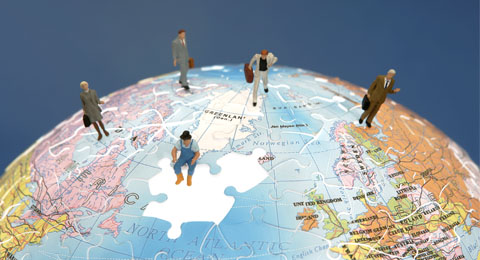 Silueta del alcance de las grandes multinacionales   La iglesia cristiana no es una multinacional  Son muchos los escritores que tienen en su mente el esquema internacional de las multinacionales y más o menos identifican a los cristianos como los miembros de una sociedad humana que se extiende por todos los continentes y muestra signos muy similares en todos los lugares de la tierra.  Nada más distante de la realidad que esa asociación entre las empresas que buscan ganancias y la Iglesia que ofrece y alienta servicios. La Iglesia es una entidad espiritual encarnada en una sociedad natural. Entre los cristianos hay semejanzas desde la perspectiva del cuerpo y hay participación mística y espiritual entre todos los que personalmente quieren ser cristianos.     Las metáforas bíblicas del cuerpo místico o de la vid mística, son metáforas. La realidad es misteriosa. indescriptible y auténtica. Es sociedad por que está hecha de hombres terrenos. Pero mucho más , es comunión de personas y tiene como eje, centro y cabeza al mismo Cristo, Dios y hombre que, como resucitado, vive en medio de la Iglesia    Lo que se puede decir con claridad y justicia es que la Iglesia está para servir por igual en todas las partes y no para ganar bienes terrenos como cualquiera de las empresas multinacionales que pretenden extenderse por el mundo para aumentar las ganancias.  Los objetivos de la Iglesia abarcan lo humano en cuanto quiere que reine en el mundo la paz, la justicia y la libertad.    Por encarnar el espíritu, el alma,  en los hombres terrenos necesitan recursos terrenos. Y por eso la Iglesia, que está en el mundo, necesita recursos humanos para poder anunciar su mensaje evangélico: templos, ministros, ayudas, dirigentes visibles, limosnas, encuentros entre los miembros y estructuras terrenas que ayudan a entender, conservar y promover sus riquezas espirituales.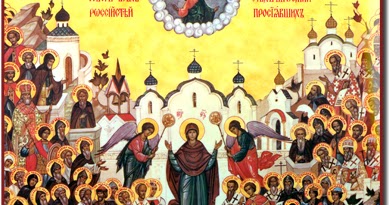 3. Estados conflictivos, como problemas o proyectosVer en http://www.vix.com/es/btg/curiosidades/56070/estos-16-paises-no-son-reconocidos-por-al-menos-un-estad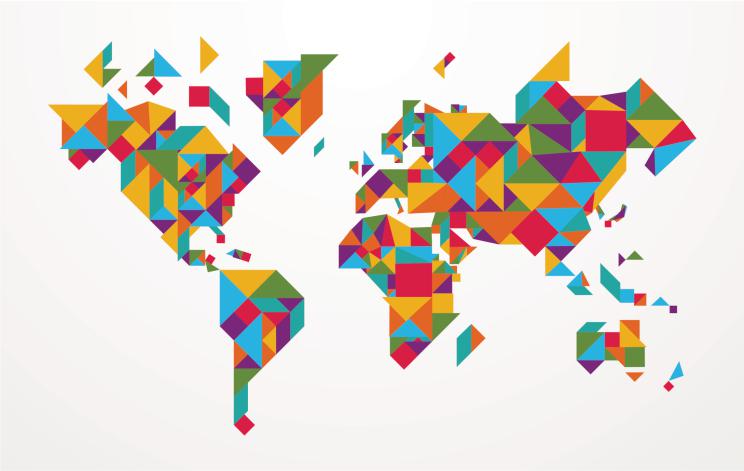      Estamos acostumbrados a hablar de las naciones pensando en las grandes o al menos en las que históricamente han figurado con frecuencia en el lenguaje de los hombres.  Los 193 países que forman la ONU no son todos los posibles del mundo. Es interesante detectar en sigo XX que se ha ido caminando hacia la asociación de países para poder enfrentarse con más energía y recursos a los diversos problemas que se presentan en el mundo.    Pero hay territorios con sociedades humanas que no se sienten ni cómodos ni representados por los países, ya por que se consideran integrados sin su consen-timiento ya por creerse injustamente impuestos por los efectos de la descolonización del siglo XIX y por los  efectos de las dos guerras mundiales y los pactos acordados en los tratados de paz.     Entender la Historia del siglo XX también implica que no todos los pueblos, las razas, los territorios y las poblaciones que los habitan sueñan con otra distribución política, geográfica y económica.    Algunos de estos casi 30 o 35 problemas, o países no autónomos, pueden ayudar a entender lo que es el mundo    La ONU cuenta con 193 estados miembros, pero no niega la existencia de otros estados. El problema es, básicamente, que la respuesta al interrogante de  «¿cuántos estados existen?» depende de a quién se le pregunte, ya que no todos los territorios que dicen ser países son reconocidos como tales por el resto.    De hecho, algunos países cuya existencia se da por sentado que existen, pero no son reconocidos por todos los demás, o por muy pocos que, acaso en breve tiempo, adquieran esa categoría. La historia de los siglos pasados es testigo de las muchas variaciones de fronteras que se han ido sucediendo.    Y es normal que en años más o menos cercanos se van reconociendo la existencia de otros estados o naciones que entren en el consorcio de las demás que dominan el panorama de la tierra   Las naciones que hoy ofrecen determinada confusión por estar divididas,  o acaso diluidas en otras naciones, nos pueden sugerir una posterior reorganización en determinado orden internacional, que seguramente nunca podrá ser considerado como definitivo.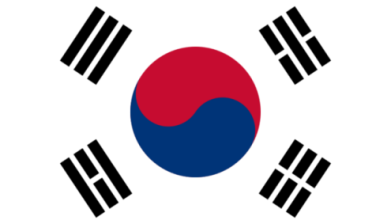 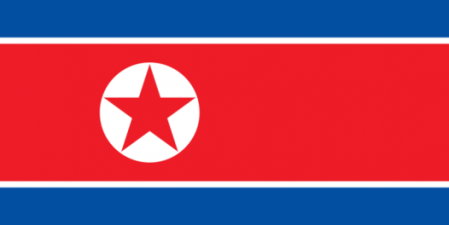              Corea sur                y            Corea norte       Corea del Sur    La República de Corea, que solemos conocer como Corea del Sur, es un miembro pleno de las Naciones Unidas. Parecería difícil disputar que es, efectivamente, un país independiente. Se terminó en la Guerra que surgió al terminar la mundial  1950 a 1953 en separar a los contenientes en el paralelo 38. Corre del Sur, recibido fuertes ayuda americanas y , junto con Japón,  tuvieron un desarrollo pronto y ostentoso.      y Corea del Norte     No pasó lo mismo con el Norte, que quedó protegido por Rusia y sobe todo China. No debe causar sorpresa que, así como Corea del Norte no reconoce la soberanía de Corea del Sur, esta última rechaza la existencia de la República Popular Democrática de Corea, que ha llegado a desarrollas energía atómica y muestra un régimen de comunismo extremo o desafiante para Occidente.    República Popular China    Son pocos los países que se atreven a no reconocer la existencia de un país con un poderío económico tan grande. Sin embargo existen. Hay 19 países que no reconocen a la República Popular China, entre ellos Paraguay, Nicaragua, Guatemala, El Salvador, Panamá y República Dominicana.    En la mayoría de los casos, se debe a que estos países sí reconocen la soberanía de la República de China, que se identifica hoy con la gran isla de Formosa o de Taiwan  y defienden que es un país diferente. La República Popular de China sigue la política de cortar relaciones diplomáticas con aquellos Estados que reconocen a esta otra nación.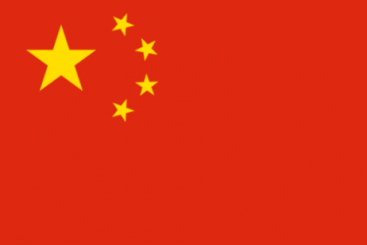 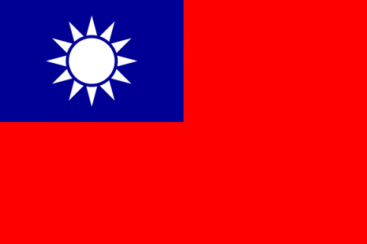     China   Popular                                  República china     República Popular China           y     República de China    Es el pais independiente de Taiwan , Formosa, que reclama la República Popular... Es herencia de Chan-kai-chek, que perdió el pulso de gigantes ante Mao-tse-tung y que se ha mantenido aislada del régimen comunista de la China popular por la ayuda de Estados Unidos y a pesar de los frecuentes impulsos anexionistas del continete comunista ( aunque en la actualidad evoluciona hacia un capitalismo emergente)   La Capital es Taipéi y la moneda es Nuevo dólar taiwanés, que fomenta un capitalismo de primer orden munduial. Es República semipresidencialista y tiene como  idioma oficial el Chino mandarín, Mandarín estándar. Es una isla de unos 36 000 km², y se encuentra frente a las costas de la provincia China de Fujian, separada de esta por el estrecho de Taiwán.     Al norte se encuentra el mar de la China Oriental y al sur el mar de la China Meridional, mientras que la costa oriental de la isla está bañada por el océano Pacífico y el archipiélago de islas Ryūkyū de Japón.   Desde 1945, la isla y otras cercanas han estado bajo el régimen político de la República de China, el estado que gobernaba toda China hasta el final de la guerra civil entre el Kuomintang y el Partido Comunista de China, cuando este último se hizo con el poder en la China continental. Desde entonces, el antiguo régimen chino se ha mantenido en la isla de Taiwán, dando lugar a una compleja situación jurídica y diplomática, aunque en la práctica es un Estado independiente      Impresiona la situación de China por ser, junto con la India, la tercera parte de la humanidad,  que cuenta con 7000 millones de habitantes, en los cuales se incluye los 2.500 entre ambos países. El cristianismo apenas si ha entrado todavía en esos mundos tan numerosos. La Iglesia se siente desafiada e incluso ilusionada por lograr algún día hacerse presente en todos y cada unos de los países grandes.     Ante estos datos numéricos, los planteamientos poblacionales no son políticos o mercantiles. Son éticos y humanistas. Por la cantidad de sus habitantes, ¿qué se puede hacer o pensar sobre la natalidad, la productividad, la movilidad social, la emigración, la legalidad interior en el país?    Con todo es preciso recordar que el cristianismo valora igual al hombre en un país poco poblado como en uno de gran población. Lo que los cristianos valoran son las personas y los derechos humanos. Todo lo demás es secundario, relativo y con ellos hay que ser flexibles.   La Iglesia es la gran defensora de la libertad, de la igualdad y de la solidaridad entre los hombres. Y pide a los estados que se gobiernen con estos criterios, que son los que garantizan la paz  y de la dignidad de las personas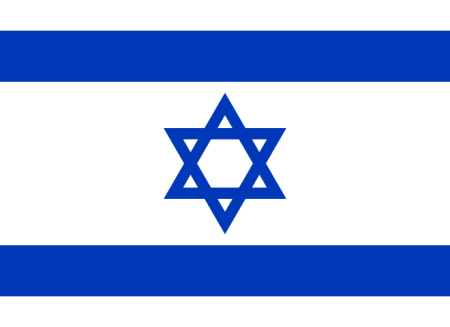 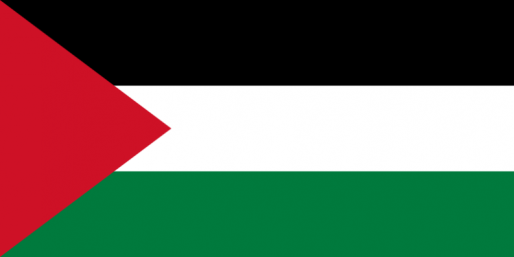 Israel                              y                         Palestina                           Estado de Israel La tumultuosa historia del estado de Israel, que comenzó siendo un hogar para los judíos como reparación de la gran matanza realizada por los nazis, y fue luego recibiendo emigrantes y colonos de todo el mundo,  es hoy un estado sostenido sobre todo desde Estados Unidos de América, debido a la gran población judía que existe en la nación norteamericana.    No debe sorprender que haya terminado en esta lista de Estados discutidos por la fuerte oposición de la mayor parte de los estados árabes a reconocer los pretendidos derechos a la tierra, que hubieron abandonar cinco millones de árabes palestino, a los cuales desde 1948 no se les indemnizó ni se negoció con ellos una adaptación conveniente a la situación originada por las tres guerras que Israel ha sostenido con sus vecinos árabes.  A ello se opone la complicación de los terrenos ocupados por nuevos asentamiento en territorios palestinos por vía de fuerza y la pretensión de dominar Jerusalén, que se pretende proponer como capital del Estado, sin reconocer a los árabes el mismo derecho, teniendo el islamismo en la Explanada del antiguo tempo la tercera sede de su religión en las mezquitas de las milenarias mezquitas mahometanas.    A pesar de ser miembro de la ONU, Israel no es reconocido por 32 estados miembros, aunque sí es reconocido por los vecinos estados de Egipto, Jordania  y otros estados de mayoría islámica.   Y Estado de Palestina     Es reconocido por 136 de los 183 miembros de la ONU; pero, a pesar de que Palestina sí reconoce la soberanía de Israel, esta última nación no le ha devuelto el favor. Varios de los aliados de Israel tampoco reconocen la soberanía del estado de Palestina.     Sin embargo, a pesar de no ser miembro de las Naciones Unidas, este organismo sí reconoce a Palestina como Estado desde que, en 2012, elevó su estatus de entidad de observador a Estado no miembro.    Y cuenta con el enclave de Gaza, aislado y bloqueado por Israel, donde un millón y medio de palestino sobrevive con las ayudas externas de la ONU y de ONGs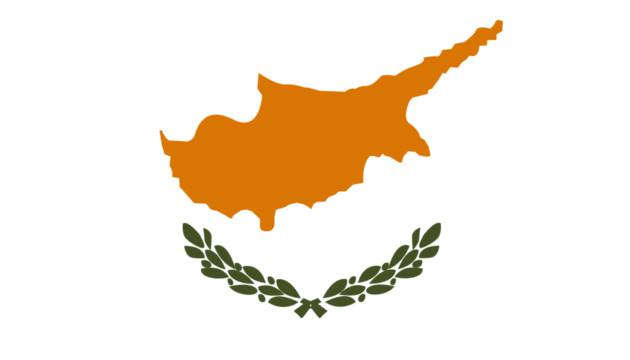 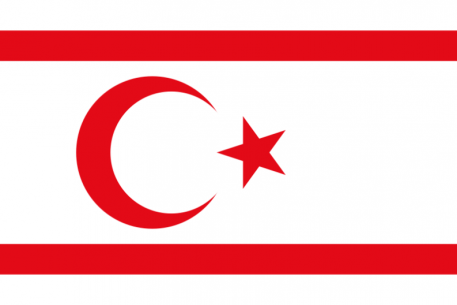 Chipre griego         y          Chipre turco    República de Chipre     Esta república es un Estado internacionalmente reconocido, pero sólo controla dos tercios de la isla. El tercio restante (el norte de la isla) fue ocupado por Turquía en 1974, instaurando la República Turca del Norte de Chipre. A este último territorio lo reconoce sólo la República de Turquía. En la isla también se encuentran dos bases militares soberanas ("Sovereign Base Areas" SBAs) de Acrotiri y Dhekelia, pertenecientes al Reino Unido.   La isla de Chipre está situada en el mar Mediterráneo, 113 km al sur de Turquía, 120 km al oeste de Siria, y 150 km. al este de la isla griega de Kastellórizo. Chipre ingresó como miembro de las Naciones Unidas el 20 de septiembre de 1960.    Geográficamente, Chipre pertenece al suroeste asiático (más específicamente, al Cercano Oriente), pero política y culturalmente se considera como parte de Europa. Históricamente ha sido siempre un puente principal entre los tres continentes, África, Asia y Europa. ​      En tamaño, Chipre es la tercera isla más grande del Mediterráneo, después de Sicilia y Cerdeña. Esta isla tiene una longitud de unos 160 km, a los que hay que añadir los 72 km de un estrecho brazo de tierra situado en su extremo nororiental. La anchura máxima de Chipre es de 97 km.Y República de Chipre turco​    A pesar de haberse independizado en 1974 y no ser reconocido por el resto de los miembros de la ONU, hay un único estado miembro que lo reconoce: Turquía.  Se declaró como estado y país independiente, a pesar de que solo está reconocido por Turquía.     La gran mayoría de la comunidad internacional sostiene que el territorio que reclama la República Turca del Norte de Chipre corresponde en realidad a la República de Chipre.     Turquía, sin embargo, reconoce sólo la soberanía e independencia de este estado y desde su declaración unilateral de independencia, en 1883, la República Turca del Norte de Chipre depende estrechamente de Turquía para subsistir.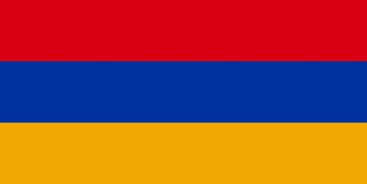 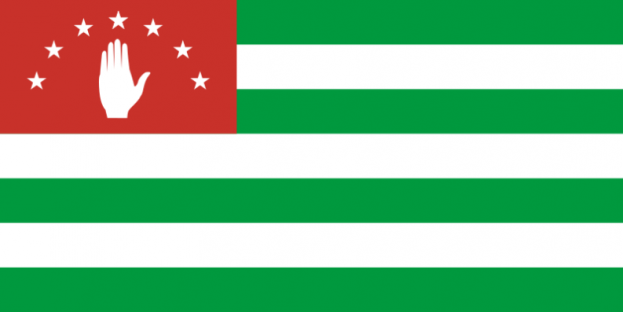 Armenia                          y                             Abasia   Armenia    La República de Armenia también es miembro de la ONU y tampoco es reconocida por un único miembro de esta organización. A pesar de lo que podría asumirse dada su tumultuosa historia, este país no es Turquía. El miembro de la ONU que aún no reconoce a la República de Armenia como estado soberano es Pakistán.   Abjasia     La República de Abjasia se encuentra cerca del Mar Negro, en una región bastante agitada en lo que hace a lo político: el Cáucaso. Tras declarar su independencia de Georgia, en 1999, Abjasia fue reconocida por 6 estados miembros de la ONU, entre los que se encuentra Rusia, pero el resto aún rechazan su existencia como estado.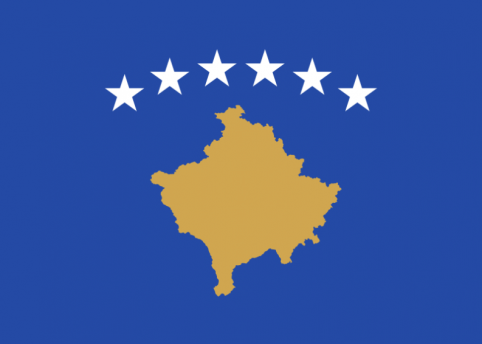 Kosovo                         Kosovo    La República de Kosovo es una de las últimas adiciones a la lista de países del mundo. Tras su independencia de Serbia, en 2008, logró ser reconocida por 108 de los 193 miembros de las Naciones Unidas y además forma parte de varios organismos internacionales como el Banco Monetario Internacional, el Banco Mundial y el Comité Olímpico Internacional.  La realidad de Kosovo, como ultima nación nació de las desintegración de la anterior nacioción multiétnica llamada Yogoeslavia, es el ejemplo de los que resultos de la desintegracias artificial. Siete nacienes brotaron de ella Servia, Croacia, Slovenia, Montenegro, Macedonia, Bosnia Herzegovina  y Cosovo que fue la última en nacer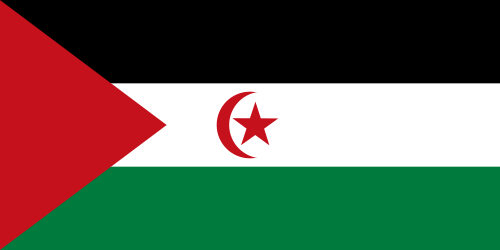 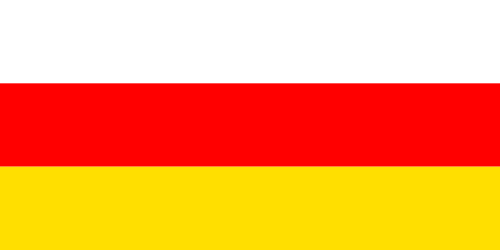           Sahara               y          Oestia del sur República Árabe Saharaui Democrática     Esta nación reclama soberanía de los territorios que se encuentran en el Sahara occidental. A pesar de no ser reconocido por gran parte de la comunidad internacional, es miembro de la Unión Africana y sí cuenta con el reconocimiento de 45 miembros de las Naciones Unidas.   Osetia del Sur    Al igual que la República de Abjasia, Osetia del Sur se encuentra en el Cáucaso y reclama la soberanía de territorios que disputa con Georgia. 4 miembros de las Naciones Unidas la reconocen: Rusia, Nicaragua, Venezuela y Nauru. En la actualidad, gran parte de la comunidad internacional considera que la región de Osetia del Sur está ocupada por el ejército de la Federación Rusa.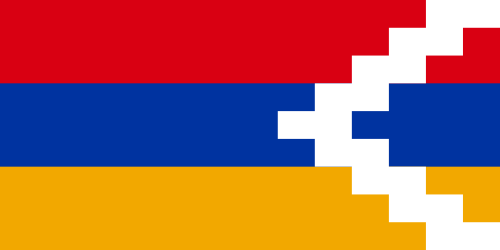 Karabaj     República de Nagorno Karabaj   Nos encontramos con otro caso dentro del Cáucaso. La región que ocupa la República de Nagorno Karabaj corresponde, según las Naciones Unidas, a la República de Azerbaiyán. Solo otros tres países la reconocen y ninguno de ellos es miembro de la ONU, se trata de la República de Abjasia, Osetia del Sur y Trasnistria.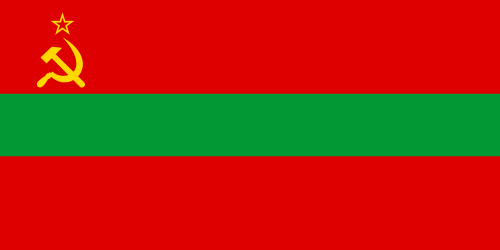 MoldaviaRepública Moldava Pridnestroviana    La República Moldava Pridnestroviana también es conocida como Trasnistria. Así es, uno de los únicos tres países que reconocen la existencia de la República de Nagorno Karabaj y no es difícil entender por qué lo hace.      Trasnistria también es reconocida únicamente por tres países: Abjasia, Osetia del Sur y, efectivamente, la República de Nagorno Karabaj. El territorio que reclama Trasnistria corresponde, para la mayoría de la comunidad internacional, a la República de Moldavia.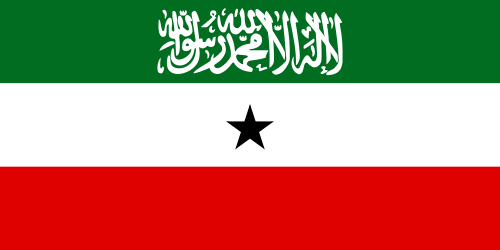 SomalilandiaSomalilandia     El caso de Somalilandia (Norte de Somalia)  es, posiblemente, el más sorprendente de todos. Esta nación africana no es reconocida por ningún otro país y sin embargo esto no le ha impedido autodeclararse independiente y funcionar plenamente como tal. Y todavía quedan otras referencias    Como pueden ser La república de San Marino, en el centro de Italia, los diversos pueblos primitivos de Siberia, del  Amazonas o de Australia. Se puede recordar  El Tibet y diversos núcleos del norte de India como Cachemira, Mongolia  interior, diversas islas del Pacífico, Transnistria y Barotselandia en Africa, el Kurdistán, los núcleos esquimales y los lapones, los indígenas de Groelandía o los pueblos primitivos de Australia.     Y como cosas curiosa la República de Cristianos, hecha por Hippies y para Hippies, que el gobierno danés no sabe qué hacer con ella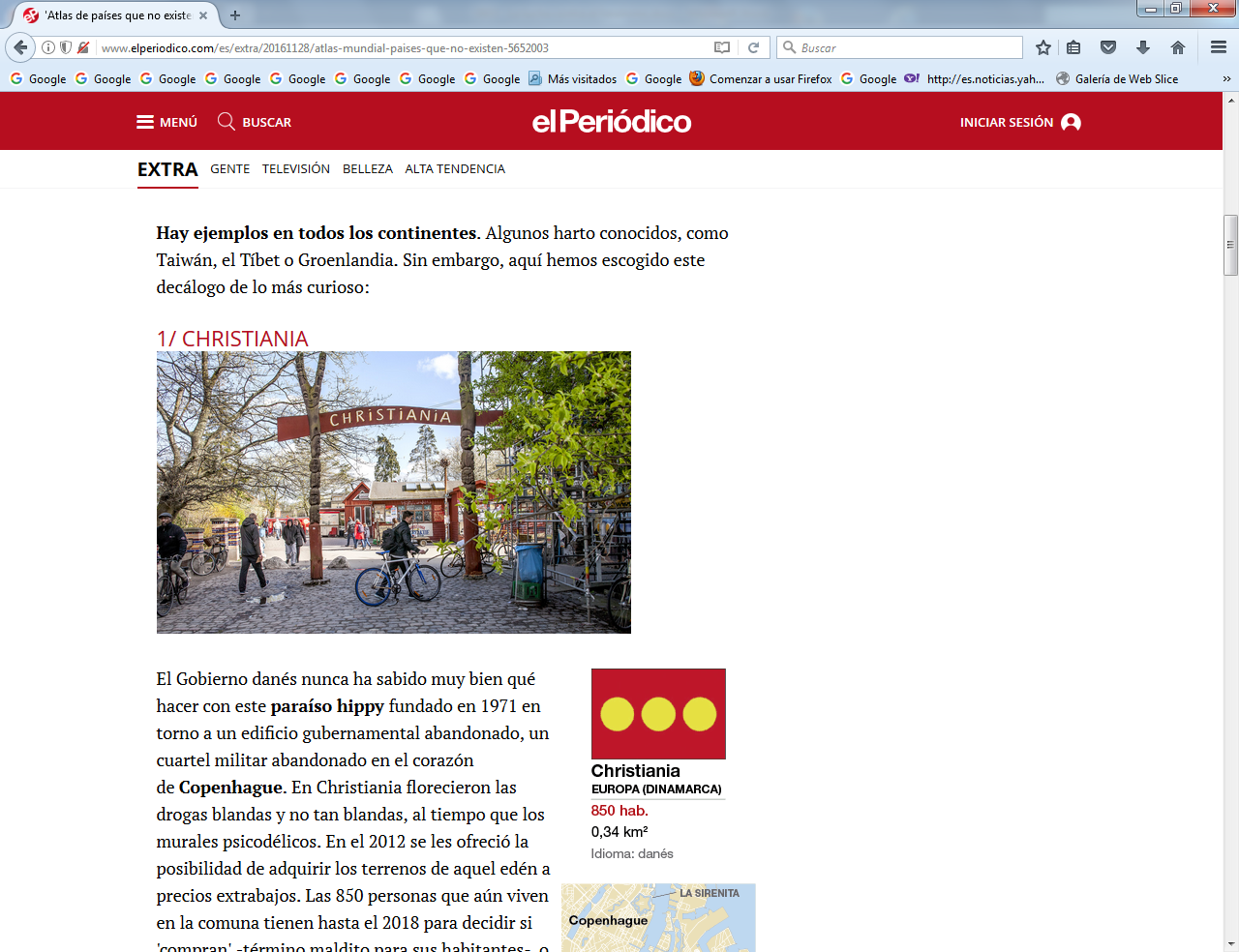   4.  Las sectas y las iglesias marginales   Una secta es el conjunto de seguidores de una doctrina religiosa o ideológica concreta, que representa una «sección» o un «sector» desprendido de un conjunto más amplio, ​ o bien que se ha «cortado», «separado», «desgajado».​     En todos los casos, la palabra secta tiene un connotación de división o ruptura.El término se usaba originalmente solo para aludir a partidos o comunidades de personas con afinidades comunes (culturales, religiosas, políticas, esotéricas, etc.), que a través de sus enseñanzas o ritos se diferenciaban de otros grupos sociales. Solo posteriormente adoptó el sentido secundario de «herejía», o creencia y grupo disidente que se separa de su fuente original, o que discrepa de las religiones mayoritarias, casi siempre con connotaciones peyorativas.   Luego, en los años ochenta se define el concepto de "nuevos movimientos religio-sos" para diferenciarlos del concepto negativo popular de "sectas", y evitar así la per-secución de las minorías. Actualmente aún hay preocupación entre las autoridades civiles frente a los grupos sectarios auténticamente peligrosos, por lo que se ha sugerido el concepto de «sectas destructivas».   El término castellano «secta» puede provenir del latín sequi: seguir, que se aplicaba a las escuelas de filosofía (de donde viene sectátor y sectatorios: ‘adherente’, ‘seguidor’, Se refiere al ‘seguimiento de un maestro o líder’). También se han planteado dudas sobre si proviene del latín secare (‘cortar, separar’). De secare provienen las palabras «insecto» y «sector». En ambos casos está presente la idea de separación.    También se usa actualmente el término menos peyorativo «nuevos movimientos religiosos» para referirse a sectas inocuas. El problema de la terminología es importante, ya que desde distintas áreas del pensamiento y de la ciencia se ofrecen diversas definiciones. Los sociólogos angloparlantes utilizan la palabra sect (‘credo’, ‘culto’ o incluso ‘secta’ en su acepción menos usada) para referirse a un grupo religioso que también tiene un alto grado de tensión con la sociedad circundante, pero cuya creencia es, dentro del contexto de esa sociedad, en gran parte tradicional.     El término peyorativo cult, equivalente a la palabra española «secta» en su acepción más común, indica el grupo que tiene un alto grado de tensión con la sociedad circun-dante.Historia      En el mundo antiguo se consideraban a los «sectarios» como personas que seguían las enseñanzas de un filósofo.4​ Los primeros cristianos fueron llamados «secta de los nazarenos» por los judíos. Casiodoro de Reina; Cipriano de Valera (1909). «Hch 24, 5». Biblia versión Reina-Valera (Wikisource).   El Nuevo Testamento y las cartas atribuidas a san Pablo utilizan la palabra hairesis (αἵρεσις, ‘elección’, ‘lo elegido’, ‘alternativa’, ‘partido’ o ‘facción​) para referirse a las subdivisiones del judaísmo y las divisiones dentro de la comunidad cristiana.      En el fondo de la idea siempre se alude a una sección o una parte que no se identifica con la totalidad. Así se entiende desde siempre y se alude a con el termino a los grupos que se separan o alejan de la colectividad.    En el cristianismo primitivo se usó cada vez más el término hairesis para referirse a las desviaciones de grupos disidentes cristianos de la comunidad completa, y con el tiempo se consideraron como herejías, es decir, «falsas doctrinas», en contraste con una ortodoxia definida.  Esta idea fue apoyada por la Iglesia católica durante la Edad Media y posteriormente, al calificar, por ejemplo, como «secta luterana» a los protestantes, definición mantenida en ciertos textos hasta el siglo XX.     Todavía hoy en círculos protestantes se sigue esta línea de pensamiento. Por ejemplo, el ministro metodista episcopal estadounidense Charles Samuel Braden dio esta definición: «Una secta, como yo la defino, es cualquier grupo religioso que difiere significativamente en uno o más respectos en cuanto a la creencia y práctica de esos grupos religiosos que son considerados como expresiones normativas de la religión en nuestra cultura total».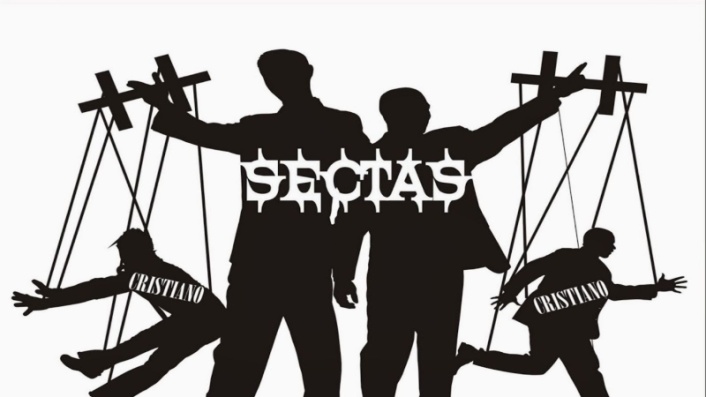 Uso actual del término en el lenguaje coloquial    En el uso popular a menudo se consideran sectas simplemente a organizaciones religiosas a las que se ve como potencialmente peligrosas o problemáticas, o bien alejadas de la ortodoxia teológica, como «herejías». Esto incluye a algunos grupos y organizaciones dentro de las iglesias tradicionales, así como a nuevos grupos, en particular los surgidos a partir de la segunda mitad del siglo XIX.    En los años setenta y ochenta se consideraban las sectas como una «religión de jóvenes», ya que inicialmente muchos se afiliaron a distintas sectas, siguiendo el ejemplo de personajes populares. «Secta» se utiliza hoy en día de manera peyorativa, y hay quien lo considera un grito de batalla ​ A menudo se acusa que algunas de estas sectas lo fueron principalmente por motivos económicos, que se convirtieron en comunidades religiosas para conseguir la protección especial del Estado, mayores libertades y derechos, así como para disfrutar de exención de impuestos.    El tema de las sectas ha provocado controversia en repetidas ocasiones. Hay dos campos opuestos: por un lado están, sobre la base de la libertad religiosa y la condena de las restricciones a los grupos religiosos, representantes de las propias minorías religiosas y filosóficas, académicos estudiosos de la religión, algunos sociólogos, abogados y ONG defensoras de los Derechos Humanos como Amnistía Internacional (que reserva el término «secta» para grupos religiosos minoritarios y compro-badamente violentos).     Amnistía, en su informe anual 2011,​ denunció leyes y medidas «antisectarias» que limitan la libertad de culto, en lugares como Afganistán, Arabia Saudita, Argelia, Armenia, Bélgica, Birmania, China, Eritrea, España, Francia, Irán, Israel, Malasia, Marruecos y el Sahara Occidental, Países Bajos, Palestina, Ruanda, Turkmenistán, Uganda, Uzbekistán, Vietnam y Zimbabue. Las denuncias van desde la prohibición del uso del velo religioso, hasta el encarcelamiento arbitrario de artistas acusados de cuestionar a las religiones mayoritarias.     Es preocupante la manipulación con fines políticos del concepto de secta, así como su uso arbitrario en defensa de las religiones oficiales contra cualquier discrepancia. Por ejemplo, Charles Samuel Braden, ministro metodista episcopal y académico norteamericano, dio esta definición contra las minorías: «Una secta, como yo la defino, es cualquier grupo religioso que difiere significativamente en uno o más aspectos en cuanto a la creencia y práctica de esos grupos religiosos que son considerados como expresiones normativas de la religión en nuestra cultura total».​ Este uso arbitrario en ocasiones ha desatado golpizas y linchamientos contra ciudadanos pacíficos, minorías religiosas y objetores de conciencia.    Por otro lado, hay quienes sinceramente condenan con energía a ciertos grupos religiosos debido a que limitarían objetivamente la libertad de las personas, incluyendo a representantes de iglesias y religiones, a funcionarios de agencias estatales y las iniciativas creadas por familiares, antiguos miembros disidentes, psicólogos, sociólo-gos, científicos, políticos y abogados y ONG privadas como RIES.En concreto, las controversias a menudo giran en torno a acusaciones como:   Restricciones a la libertad de culto contra las sectas por las críticas de sus prácticas y las medidas tomadas para aplicar la ley, y dentro de ellas mismas por las restricciones de los líderes contra la disidencia.   Restricciones a la libertad religiosa reconocida por el derecho internacional y las constituciones nacionales hacia los nuevos grupos religiosos o minorías étnicas con sus propias tradiciones religiosas.   Restricciones a la libertad de expresión de los miembros del grupo, tanto por   parte del Estado como por su propia dirigencia.Restricciones a la libre circulación de los miembros del grupo (dentro y fuera del país).    Intromisión estatal en cuestiones de moral o creencias personales.    Explotación económica de los miembros por las largas horas de trabajo y salario mínimo, por casos de explotación sexual o abuso sexual de niños, niñas y adolescentes, ya sea por los miembros del grupo u organismos represivos antisectarios.   Fraudes, evasión de impuestos, rompimiento de leyes y tradiciones religiosas, de costumbres sociales consuetudinarias, objeción de conciencia ante leyes consideradas contrarias a sus creencias, etc.   Culto al líder del grupo, que le da total control sobre los miembros, tanto física como psicológicamente.   Uso de la violencia en un afán de defensa paranoica o en abierta intolerancia hacia otros grupos.   Conflictos familiares, particularmente en las familias donde uno de los padres ha abandonado el grupo y los niños continúan en él, o en grupos que inducen a abandonar radicalmente y hostilmente al núcleo familiar para vivir en comunidad.   Imposibilidad de que los niños accedan a la educación, atención médica, y de visitar a miembros de la familia fuera del grupo o comunidad. Cobertura en los medios     Casos aislados sobre violencia relacionados con las sectas han llegado a los titulares de prensa. Especialmente espectaculares han sido los hechos siguiente:Años setenta: Ervil LeBaron ―líder de la secta Iglesia del Cordero de Dios (separada de los mormones)― ordena el asesinato de 25 de sus rivales. Años setenta: en Colonia Dignidad (Chile), liderada por el alemán Paul Schäfer (1921-2010) los niños eran abusados sexualmente y se torturaba a opositores políticos a la dictadura militar de Augusto Pinochet.1978: en Guyana se suicidan en masa más de 900 miembros del Templo de los Pueblos.Años ochenta: Yahweh ben Yahweh, líder de la Nación de Yahvé, es acusado como responsable de casi dos docenas de asesinatos. 1984: en varios bares de la ciudad de Dallas (Oregón), seguidores del gurú Osho (Bhagwan Shri Rashnísh) realizan un ataque con salmonella; unos 750 residentes fueron infectados (ataque bioterrorista osho de 1984). 1989 (17 de abril): en Kirtland (Ohio), Jeffrey Lundgren, líder de una secta separada de los mormones, asesinó a los cinco miembros de una familia por «desleales». El 24 de octubre de 2006, Lundgren fue ejecutado por el Estado.1993: Resistencia armada de los davidianos contra las autoridades de Estados Unidos, en la que murieron 4 policías y 80 miembros de la secta. 1994 a 1997, en Suiza, Canadá y Francia, la secta Orden del Templo Solar ordena suicidios en masa y el asesinato de 74 miembros. 1995: la secta Aum Shinrikyō ataca el metro de Tokio con gas venenoso: mueren 12 personas y alrededor de 1000 resultan heridas. Fue el mayor ataque de una secta contra gente ajena a ella en los tiempos modernos. 1997: el suicidio en masa de los seguidores de la secta Puerta del Cielo. 1998: detienen a los miembros del Centro de entrenamiento para la liberación de la energía Atma acusados de presuntamente intentar llevar a cabo un suicidio ritual en el Parque Nacional del Teide en Tenerife (España). 2000/03/17: en Uganda el Movimiento para la Restauración de los Diez Mandamientos de Dios asesina a más de 1000 miembros. 2002: seguidores de Swami Omkarananda (fundador del Centro de Luz Divina) intentan asesinar a sus opositores.     Se incluyen a su vez los crímenes de grupos de ultraizquierda, como Sendero Lumi-noso, ETA, etc.; de ultraderecha, como agrupaciones skinhead y neonazis; y se añaden los adherentes a la yihad islámica, como Al Qaeda y el llamado IS proclamado como califato ( esta sagrado islámico).   Legalidad de las sectas religiosas     En los medios jurídicos, sociológicos y religiosos y en el contexto científico, el término rara vez se utiliza ahora en su sentido tradicional. Los grupos religiosos se denominan «organizaciones» o «movimientos religiosos». Con todo entre las sectas o grupos destructivos ( que perjudican fuertemente a las personas, a las familias o a la sociedad, se aplican en todos los países leyes inhibidoras más que represoras. Por otra parte , las creencias sectarias, pertenecen al terreno de la conciencia y de la intimidad y ningún país ni grupo puede atacar la libertad de pensamiento y la libertad de creencias. Con todo las sectas pueden ser solo religiosa (ideas y sentimientos) y pueden ser destructivas (hieren la libertad con sugestión. obsesión o promoción de alteraciones antinaturales de la dignidad humana, propia o ajena). Estas segundas no puede tener libertad de acción, predicación o adhesión en cuanto perjudican la paz personal y social y conducen a alteraciones de las personas rompiendo los límites de lo que es natural y entra en el terreno de la patología o e la violencia   Definición sociológica   Max Weber distingue a las «sectas» de las «iglesias» sobre la base de sus meca-nismos de crecimiento: sectas son comunidades dinámicas, en las que el individuo, debido a una decisión personal y solamente después de un minucioso examen por parte de la secta, se afilia. En contraste, las iglesias, según Weber, son aquellas en las que se hereda una identidad cultural y se acepta o rechaza con plena libertad   Peter L. Berger ve en la secta un modelo de organización para la autosuficiencia colectiva de las minorías. Su base filosófica es una ortodoxia, la verdad ontológica de un concepto anterior. Transmitir una doctrina pretendida como «verdadera» o una moral anunciada como "respetable" es un derecho natural. Pero si una y otra altera la naturaleza humana entonces traspasa la línea fronteriza de la vida, de la dignidad o de la sociabilidad.   Otras corrientes diferencian sectas de iglesias sobre la base de sus ideologías. Las ideologías religiosas de las iglesias no están en conflicto con su entorno social,​ pero sí las de sectas, que se oponen ideológicamente a su entorno social.  Stark y Bainbridge   define la religión como una organización humana con el objetivo de preparar compen-saciones a las privaciones de la gente sobre la base de suposiciones sobrenaturales. Estos preparativos se realizan en tres dimensiones:    Mundana o terrenal: adjudicación privilegios mundanos, principalmente en las iglesias.    En otro mundo: donaciones de consuelo para las personas desfavorecidas, principalmente en las sectas.    Dimensión universal: el cumplimiento de los deseos más profundos de cada ser humano independientemente de su situación social.   H. Richard Niebuhr observa que las sectas surgieron como movimientos cismáticos de las grandes iglesias, y que tienden a convertirse en lo que sus miembros necesitan, pero que si no lo pueden satisfacer se producen más divisiones. Basándose en esta conclusión, considera que las transiciones entre la «secta» y la «iglesia» son fluidas.    Otra corriente considera que la diferencia estriba en el número de seguidores. Las sectas son simplemente los movimientos minoritarios, puesto que el cristianismo y otras religiones empezaron siendo consideradas como sectas mientras eran minori-tarias, hasta que se convirtieron en grupos numerosos y fueron entonces consideradas religión, ya sea de forma oficial, como en el caso del cristianismo, o de facto como en otros casos. Esta opinión coincide con el sentido general de la palabra. Algunos restringen la definición de secta exclusivamente a las sectas peligrosas.    Los grupos que prometen compensaciones se distinguen por éstas: «Mágicas» o promesas especiales de manipulación del medio ambiente para sus propios objetivos, «Religiosas» o de compensación general según un modelo universal que explica el mundo. Esta distinción se remonta a Emile Durkheim.  La «magia» florece cuando los medios científicos faltan o no son aceptables. Sectas basadas en la magia pueden convertirse en movimientos mundiales, como muestra el desarrollo de la Dianética convirtiéndose de pseudociencia en Iglesia de la Cienciología.    Nuevos movimientos religiosos     Debido al uso arbitrario y peyorativo que empezó a tomar la palabra «secta», tras los debates de los años setenta, en los años ochenta algunos estudiantes ―especialmente de sociología y teología― empezaron a emplear el término «nuevos movimientos religiosos» para referirse a cualquier grupo religioso, ético y espiritual, de reciente creación, que aún no haya sido integrado o recogido en las principales corrientes religiosas preexistentes, ni haya recibido la denominación de iglesia o religión.    Mientras algunos utilizaban este término para referirse solo a las nuevas religiones de carácter benigno, siguieron reservando el término «secta» para los grupos de carácter religioso, psicoterapeuta, político e incluso comercial, que consideraban extre-madamente manipuladores, explotadores y peligrosos.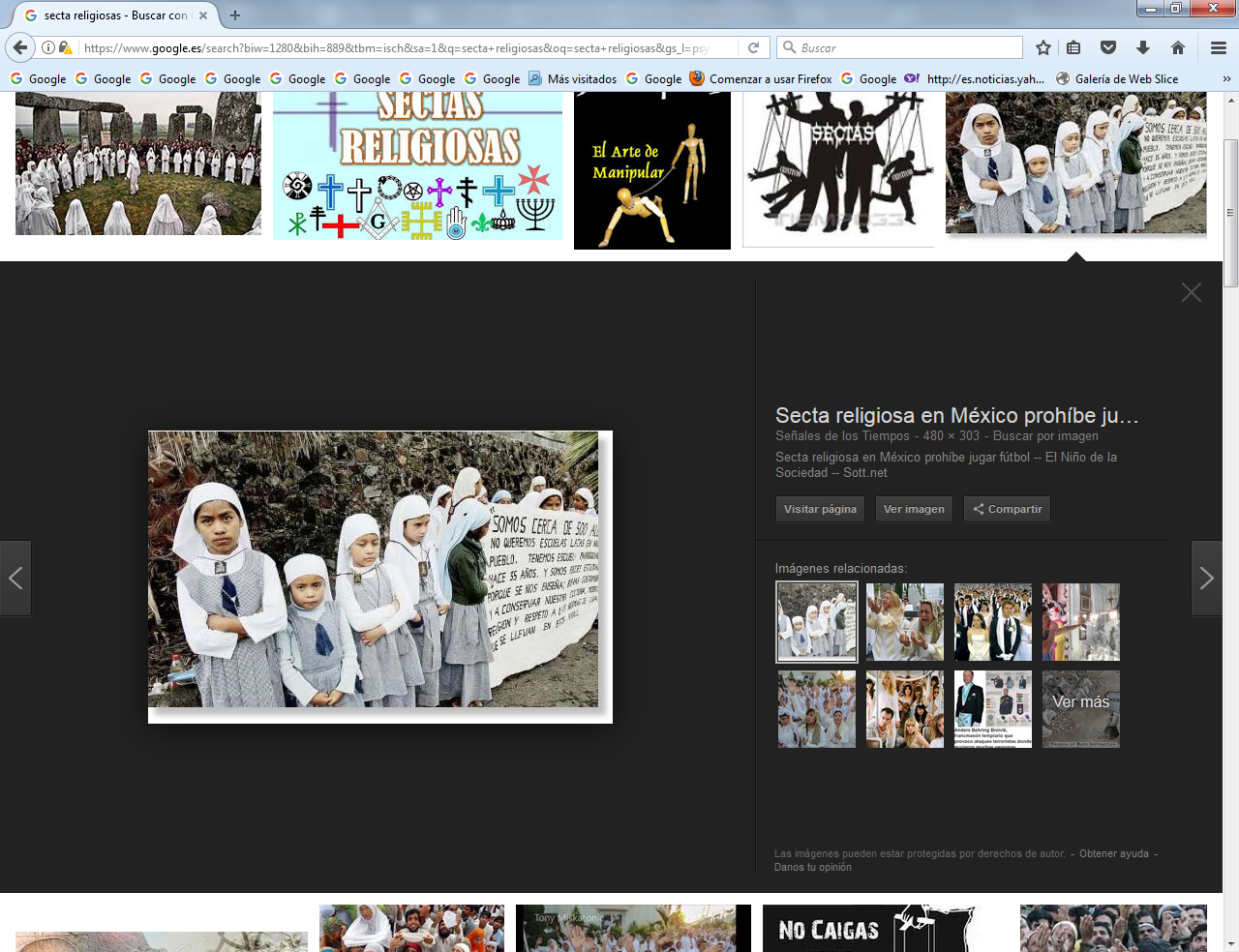     Actualmente todavía no ha terminado el debate académico entre las palabras secta y nuevo movimiento religioso. En esta definición, el adjetivo nuevo se utiliza tanto en el sentido de origen reciente como para expresar su diferencia frente a las religiones preexistentes. Incluso en la definición «de reciente origen» hay controversia. Algunos autores establecen que se usa para referirse a las religiones surgidas del nuevo contexto mundial tras la Segunda Guerra Mundial. Otros, sin embargo, se remontan a la fe bahai (del siglo XIX), mientras que otros lo hacen a partir de la religión sij (del siglo XVII).    Nuevo en el sentido de «diferente a las demás religiones» no presenta ningún tipo de discordia entre los expertos. Algunos autores también consideran a grupos que, si bien pertenecen a una de las religiones reconocidas, o se consideran religiones separadas, o no se integran bajo la misma denominación. Generalmente, las denominaciones cristianas aparecidas antes del siglo XIX no se encuentran recogidas en este grupo de «nuevas religiones».    No obstante, hay otros grupos, catalogados por algunos autores como nuevas religiones, que no se consideran a sí mismos una religión.  Ken Wilber distingue los grupos problemáticos o incluso destructivos de los que pueden ser clarificadores e incluso beneficiosos, utilizando como criterios:El grado de madurez,La integración en la sociedad,El tipo de autoridad en el grupo.Ejemplos de nuevas religiones    Las nuevas religiones son muy diferentes en cuanto a sus creencias, prácticas, formas de organización y aceptación social. Algunos autores como Irving Hexham y Karla Poewe han propuesto denominar a las nuevas religiones como subculturas globales, sobre todo en casos en los que un grupo ha logrado integrantes de varias naciones.   En general, el número de personas pertenecientes a las nuevas religiones es muy inferior a los fieles de las grandes religiones. Sin embargo, las nuevas religiones han ganado muchos fieles en África, Japón y Melanesia.   En África se ha documentado la aparición de unas 6000 nuevas iglesias indígenas desde los años sesenta. En Japón han surgido nuevas religiones basadas en el sintoísmo y el budismo, algunos propios del siglo XIX durante la dinastía Meiji, y otros a raíz del final de la Segunda Guerra Mundial.   Alrededor del 25 % de las religiones del mundo se encuentran en la Melanesia, es decir, archipiélagos tales como Papúa Nueva Guinea, las Islas Salomón, Vanuatu y Fiyi. A esto se debe la importancia de las nuevas religiones en este importante foco de diversidad cultural.    En la época de su creación, la mayoría de las grandes religiones actuales también se consideraban nuevas religiones. Por ejemplo, el cristianismo fue considerado tanto por el judaísmo como por la cultura romana como un sacrilegio a las doctrinas existentes. A su vez, el protestantismo se consideró una nueva religión escindida del catolicismo.       La orden franciscana, la orden jesuita y la teología de la liberación fueron incomprendidas y hasta fueron objeto de hostilidad en su momento inicial en la HistoriaLas sectas más peligrosas destructivas,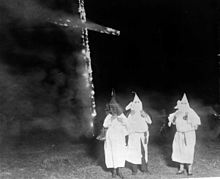 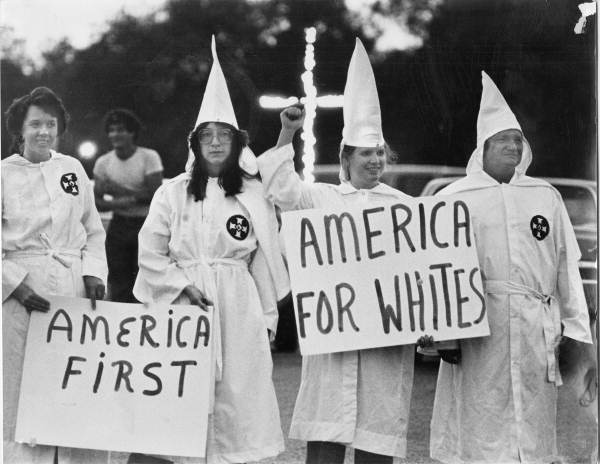 La cruz ardiente es uno de los símbolos del Ku Klux Klan.     Aunque, como ya se ha visto, el vocablo «secta» solo está relacionado a grupos que poseen una misma afinidad, con el paso de los años ha adquirido una connotación más relacionada a grupos radicalizados, generalmente religiosos. El psicólogo especia-lizado en sectas Michael Langone expone en las siguientes aseveraciones su concepto sobre las sectas:   Secta es un grupo o movimiento, que exhibe una devoción excesiva a una persona, idea o cosa y que emplea técnicas antiéticas de manipulación para persuadir y controlar (a sus adeptos); diseñadas para lograr las metas del líder del grupo; trayendo como consecuencias actuales o posibles, el daño a sus miembros, a los familiares de ellos o a la sociedad en general. [...] Dado que la capacidad para explotar a otros seres humanos es universal, cualquier grupo puede llegar a convertirse en una secta.     Sin embargo, la mayoría de las organizaciones institucionalizadas y socialmente aceptadas, tienen mecanismos de autorregulación que restringen el desarrollo de grupúsculos sectarios. ( Michael Langone, 1988)   A menudo responden a un perfil doctrinal dualista, apocalíptico y pre-milenarista y a una inspiración literaria (la Biblia, el Corán, el Bhagavad-guitá, el Libro de Mormón, etc) fundamentalista. Las sectas con más posibilidades de prosperar son generalmente tradicionalistas, conservadoras y aun ultraconservadoras.  Su planteamiento filosófico normalmente intenta volver, o al menos así lo manifiestan, su religión de origen a la pureza religiosa percibida, para lo cual deciden separarse del grupo de origen, liderados por un personaje carismático del nuevo grupo formado.Estas sectas pueden tener o no un historial judicial en uno o varios países por manipulación mental o por ser grupos de corte destructivo. En algunos países, las consideradas sectas no están reconocidas o autorizadas legalmente. De manera general, una secta está más centrada en el culto personal al profeta o líder del grupo. La sectas más peligrosas del mundoLa Iglesia de la Unificación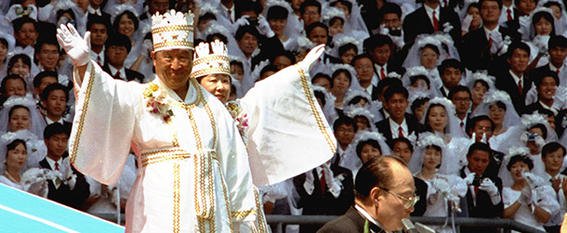    Fundada en 1954 en Corea por Sun Myung Moon, esta iglesia que después se trasladó a Estados Unidos, le ha permitido a su dueño convertirse en el dueño de hoteles, periódicos, restaurantes, televisoras y hasta academias de artes marciales.   Lo extraordinario de esta secta es la celebración multitudinaria de matrimonios, por los cuales entró al libro de Récord Guiness. Con enseñanzas que ponderan el conservadurismo cristiano, la misoginia, comportamientos homofóbicos y antisemitas, es una de las más estrictas cuando se trata de cumplir todas sus normas.    Aseguran que Cristo fracasó y decepcionó a Dios por no haberse casado, y entonces Moon se proclamó nuevo mesías de Dios para consumar la que era misión de Jesús y así resolver los problemas de la Tierra.  Algunos aseguran que los miembros de esta secta deben tener siempre una foto de Moon mientras tienen relaciones sexuales y los miembros de la pareja se deben limpiar con un pañuelo santificado.La familia Manson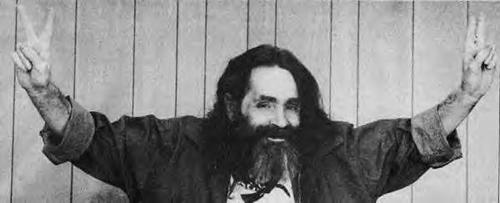      Esta secta es tal vez la más famosa de toda la historia. Los jóvenes que seguían con fervor a Charles Manson a finales de 1960 asesinaron a varias personas mientras escribían canciones de los Beatles en las paredes con la sangre de sus víctimas.       En su mayoría, la secta se componía de mujeres jóvenes que, de algún modo, sin ser obligadas, aceptaban ser sus sirvientas y prostitutas.     Muchos expertos aseguran que Manson tenía una gran capacidad para manipular la mente de sus seguidores, hasta el punto de convencerlos de matar a sangre fría y ser un peligro para la sociedad. Con la premisa de que una guerra entre razas se aproximaba y que los negros masacrarían a los blancos, hacía creer a sus seguidores que ellos estarían arriba de los negros, siendo los líderes que gobernarían toda una nación.     Una de las masacres más famosas que realizaron es conocida como “los asesinatos Tate-LaBianca”, en la que asesinaron a la esposa de Roman Polanski, Sharon Tate, y a la esposa del empresario Leno La Bianca.   El Templo del Pueblo  En medio de una selva de América del Sur, un hombre conocido como “el reverendo James Warren Jones” logró que 900 personas cometieran suicidio en masa. Warren era el creador de una secta conocida como “El Templo del Pueblo”, que se había formado en contra del capitalismo desenfrenado. Intentó crear una utopía socialista en la ciudad de Guyana, un lugar que parecía más bien un campo de concentración aislado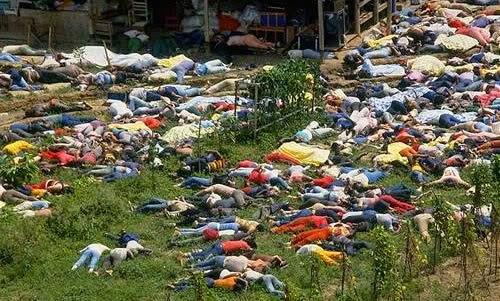     La secta se formó en Indianápolis en los años 50 y más tarde, se trasladó a Redwood Valley, en California. Cuando decidieron que Estados Unidos era demasiado estrecho para su pensamiento, la tragedia se mudó a Jonestown, en Guyana.    Según algunos testimonios, la comida era simplemente arroz y legumbres para los miembros, mientras que su líder disfrutaba de carne y otros alimentos refrigerados. Aquellos que tenían problemas de conducta eran encerrados en cajas de madera muy estrechas y los que intentaban escapar eran drogados hasta dejarlos incapacitados de por vida.     Un policía de la zona aseguró que los miembros recibían golpizas y que existía un hoyo de tortura donde los niños eran tirados a mitad de la noche. Otros decían que los niños mayores eran desnudados y amarrados para después electrocutar sus genitales.    Los familiares de los miembros solicitaron al gobierno que interviniera, el congre-sista de California Leo Ryan acudió al lugar con un equipo de televisión para investigar lo que ocurría.    Ryan y algunos residentes de Jonestown intentaron regresar a Estados Unidos impá-vidos por lo que sucedía en ese sitio, pero los guardias de Warren Jones les dispararon sin piedad… Más tarde, les ordenó a todos los miembros quitarse la vida. Con una bebida que tenía cianuro, sedantes y tranquilizantes, niños y adultos murieron; sin embargo, Jones no la bebió, simplemente le dieron un disparo en la cabeza. Sólo 33 de los miembros sobrevivieron y huyeron de inmediato.
   Heaven’s Gate
    Una secta que intentaba sobrevivir a la invasión alienígena que, creían, llegaría junto al cometa Hale-Bopp. Liderada por Marshall Applewhite, los miembros de la secta creían que la Tierra sería limpiada y reciclada por los extraterrestres. Applewhite convenció a sus 39 miembros de suicidarse para que sus almas subieran a una nave espacial que, pensaban, se encontraba detrás del cometa.    Este acontecimiento ocurrió durante la Guerra Fría, en una sociedad que vivía alerta debido a la amenaza de que una bomba nuclear desatara la muerte de cientos de personas. Applewhite y su mujer Bonnie Nettles se autodenominaron “los elegidos” por el Libro de la Revelación y aseguraron que debían cumplir una importante misión espiritual.     Sus seguidores murieron al ingerir cianuro y arsénico mezclado con vodka o con bolsas de plástico con las que los asfixiaron. Cuando la policía encontró sus cadáveres, notaron que todos estaban en su cama con los torsos y rostros cubiertos con un paño púrpura, un billete de 5 dólares y 75 centavos en sus bolsillos. Todos vestían con camisas negras, pantalones deportivos, zapatos negros con blanco nuevos y un brazalete que decía “Las puertas del cielo, equipo visitante”. Aum Shinrikyo    Fundada por Shoko Asahara en 1984, esta secta japonesa cuyo nombre puede traducirse como “verdad suprema”, es famosa por atacar con gas sarín el metro de To-kio, en el que murieron 12 personas. Comenzó como una clase de yoga que patroci-naban diferentes universidades de élite. Con una mezcla entre budismo, cristianismo y teorías de conspiración, este grupo se convirtió oficialmente en una organización religiosa en 1989, con rituales de iniciación que, aseguran, incluían control mental y pruebas físicas extremas. 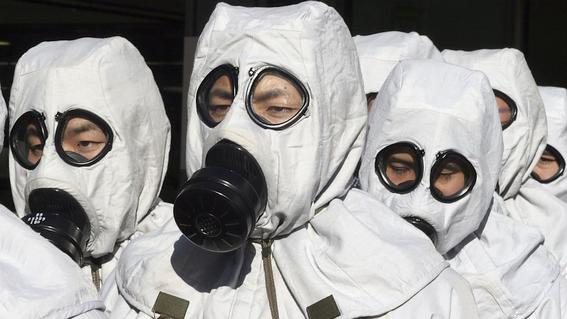     Estaban convencidos de que el mundo terminaría con una Tercera Guerra Mundial y que serían los únicos que podrían sobrevivir. En ocasiones los miembros secuestraban y herían a sus rivales con ataques con agentes químicos o biológicos: en octubre del 89 asesinaron a un abogado que estaba en contra del culto junto a su hijo y su esposa. En el 94 su objetivo fue la ciudad de Matsumoto, Nagano, donde dejaron ocho muertos y luego ocurrió el ataque en Tokio.    Al hacer una redada policial en las instalaciones de Asahara, los oficiales descu-brieron armas químicas y materiales químicos capaces de matar a más de cuatro millo-nes de personas. También había laboratorios de metanfetamina y millones de dólares. Los líderes de la organización fueron condenados a muerte, sin embargo, el grupo no desapareció tras los hechos que ocurrieron en Tokio, se cambiaron el nombre por el de Aleph y se cree que en años posteriores siguieron atacando. 
El Movimiento para la Restauración de los 10 Mandamientos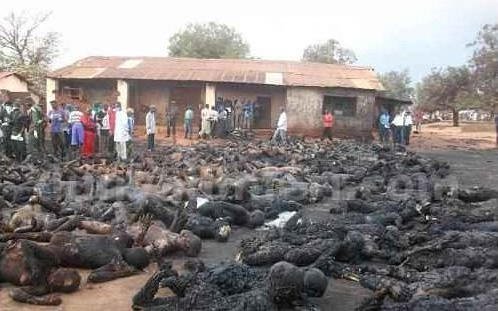      En 1978, una exprostituta conocida como Credonia Mwerinde aseguró tener una visión de la Virgen María y con esto comenzó un movimiento católico estricto que buscaba que se cumplieran los mandamientos de manera literal.       El grupo llegó a tener 5 mil miembros. Incorporaban elementos culturales de Ugan-da – lugar donde se desarrolló – y los fusionaban con las creencias y costumbres cristia-nas. Los miembros sólo tenían permitido hacer una comida al día, trabajaban duro, cumplían un voto de abstinencia sexual y había periodos en los que no hablaban ni dormían.     Creían que el apocalipsis sería en el 2000 y cuando se aproximaba la fecha, los miembros debieron abandonar sus pertenencias terrenales. Poco después de que el Año Nuevo llegó y nada ocurrió, los miembros comenzaron a rebelarse. Los líderes aseguraron que el 17 de marzo sería el juicio final, celebraron una fiesta, asistieron unas quinientas personas y el edificio donde se encontraban estalló. Aquellos miembros que no acudieron fueron encontrados envenenados o apuñalados. 
La Orden del Templo Solar     En 1973, Joe Di Mambro, después de pertenecer a varios cultos religiosos, decidió crear el propio, conocido como el “Centro para la Preparación de la Nueva Era”. Comenzó a recibir dinero de sus seguidores y adquirió una mansión en Ginebra, Suiza.En 1984 su secta obtuvo el nombre de “Orden del Templo del Sol”. Luc Jouret, un médico belga, simpatizó tanto con la Orden y fue tanto su entusiasmo que pronto se convirtió en el guía y profeta de la misma.     La secta buscaba con ahínco el Santo Grial, la afirmación de lo espiritual y preparar al mundo para la segunda llegada del Cristo.     En octubre de 1994 asesinaron a una pareja joven y a su bebé en el centro de Québec porque aseguraban que el casi recién nacido era el anticristo.     El niño fue apuñalado seis veces con una estaca de madera. Hubo más de 70 muertes en los días siguientes, muchos de ellos suicidios de los miembros de la orden. Se dice que la secta, en realidad, sigue activa hasta ahora.
Los líderes de las sectas, evidentemente, tienen un grado de convencimiento brutal, sin embargo, existen otras sociedades que resultan difíciles de considerar reales, tales como los Illuminati, una de las sociedades secretas más famosas de todos los tiempos, da click aquí para conocer su historia.   También puedes ver los rituales de iniciación de las sociedades secretas en este otro enlace.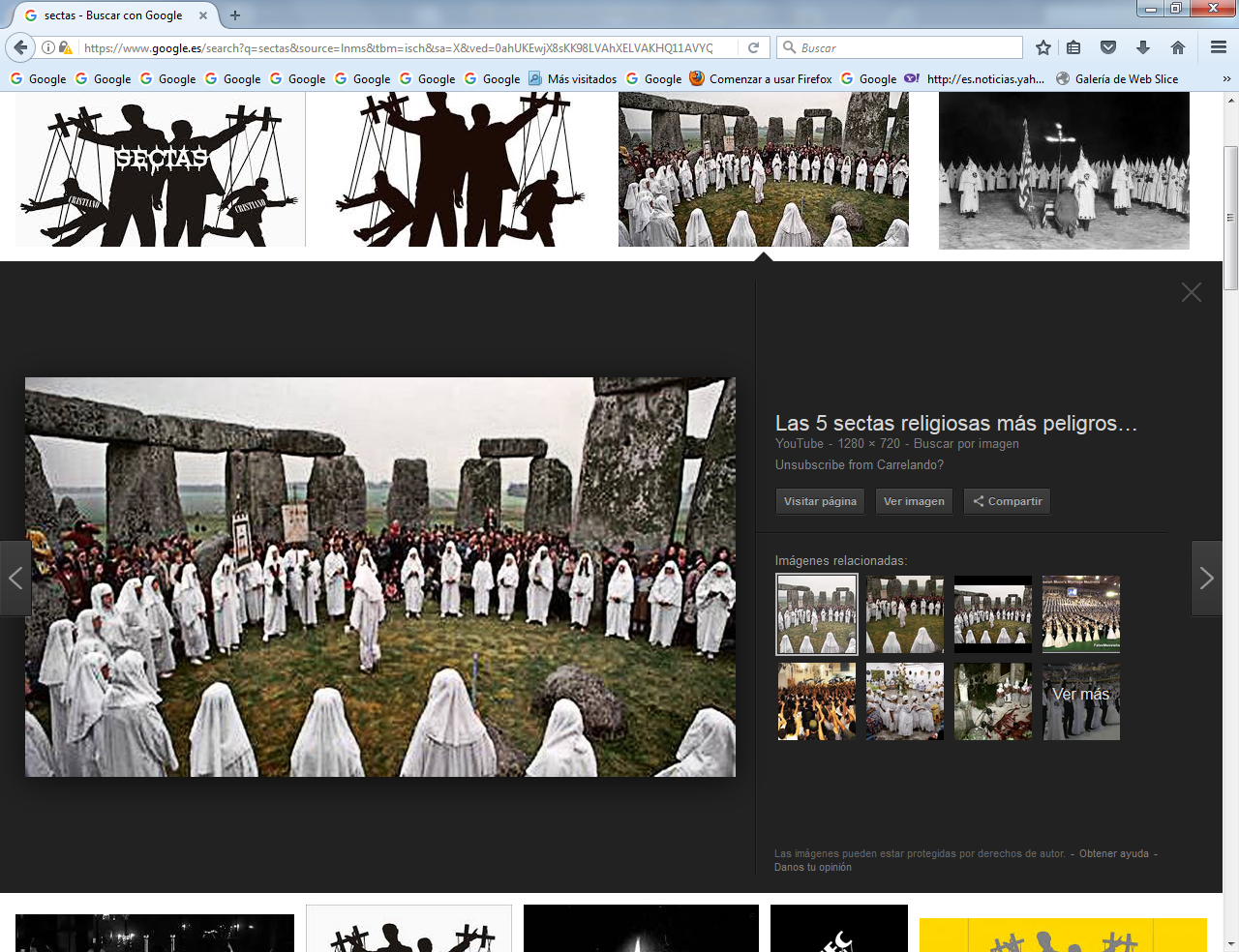 Las sectas, un problema para la Iglesia cristiana     La proliferación de grupos religiosos a lo largo del siglo XX fue un problema para los cristianos, sobre todo en aquellos ambientes y países en que la cultura popular resultaba pobre y el vacio de vida religiosa sana y tendían a llenarse con nuevos mensajes mesiánicos, que con frecuencia resultaba simples supercherías de aventureros inmorales que se lucraban de los promotores. Los errores doctrinales de los siglos anteriores venían cargados de contenidos teológicos diferentes, pero al menos eran consistentes y coherentes. Sin embargo las sectas modernas eras simples supercherías para sacar beneficios materiales para los líderes ellas.    Sin duda, en el fondo del fenómeno indiscutible de la proliferación de las sectas está la crisis experimentada en los tiempos presentes por las sociedades religiosas tradicionales: las que tienen una autoridad, una tradición, una doctrina sistematizada, un culto formalizado y señalan directrices morales directivas o restrictivas. Eran éstas las que la Iglesia promovió y defendió en los siglos anteriores. Por eso la Iglesia en el siglo XX, sobre todo en la segunda parte y siguiendo los criterios del concilio Vaticano Ii, insistió en el valor del a cultura religiosa y en la necesidad de hacerla llegar a todos los países y a todos los creyentes. En la cultura esta parte de la salvación ante ellas.    Hay personas sobre todo jóvenes que atraviesan situaciones de desasosiego: vacilan ante sí mismas y se desajustan interiormente. Tienen tensiones con los demás, con su vida y sus problemas. Se ven a veces abatidas y disconformes con los familiares o maestros, con su Iglesia de los años infantiles, con la sociedad. Se sienten excluidos y buscan llenar el vacío con un ideal religioso nuevo, con un culto que deje espacio al cuerpo y al alma, a la participación, a la espontaneidad, a la creatividad. Hablan de salvación, de integración, de reconciliación, pertenencia, amor, comuni-cación, ayuda, amistad, afecto, fraternidad, solidaridad, encuentro, diálogo, compren-sión. Así disponen el ánimo para acoger mensaje fácil y permisivo que se presen-ta. Basta que surja entonces el “mesías esperado” y ofrezca la solución para que a las personas necesitadas de afecto les sea muy difícil librarse de la tela de araña tejida con promesas de solución.
    La secta se caracteriza por el predominio de lo afectivo sobre lo racional, lo fantasioso sobre lo jerárquico, lo individual y subjetivo sobre lo doctrinal. Es lógico que resulte más gratificante de forma inmediata. Pueden ofrecer calor humano, cuidado y ayuda en comunidades pequeñas y compactas, compartiendo propósitos y compañerismo, atención a cada individuo, protección y seguridad, especialmente en situaciones de crisis. Por erso la Iglesia quiere la mejor formación religiosa como antídoto al virus de las sectas.
     A ello se añade la constatación de que la rapidez con que circula la información entre los lugares del mundo, entre Oriente y Occidente, por medio de lenguajes escritos e informáticos o internéticos, el afán de la novedad y la fugacidad de las actitudes. Acontece lo mismo que con los tóxicos y drogas: se descubren como ruptura con lo anterior y se en como ocasión para nueva vida.
     La crisis de las religiones tradicionales, más dominadas por sus jerarquías que por el mensaje encerrado en sus libros sagrados (cristianismo, judaísmo, mahometismo, hinduismo) se halla en la entraña del fenómeno de las sectas. 5.   Grandes figuras que hicieron Historia en el s XX  Las grandes figuras son siempre símbolo de pueblos, de corrientes y de valores. Señalemos tres no cristianas y otras cristianas reflejos de la perpetua Historia de amor, fe y paz que han escrito en todos los siglos los cristianos. Son siete símbolos variados, síntesis de los cientos que podrían citarse en estas páginas. Gandhi y el amor a la paz (Wikipedia)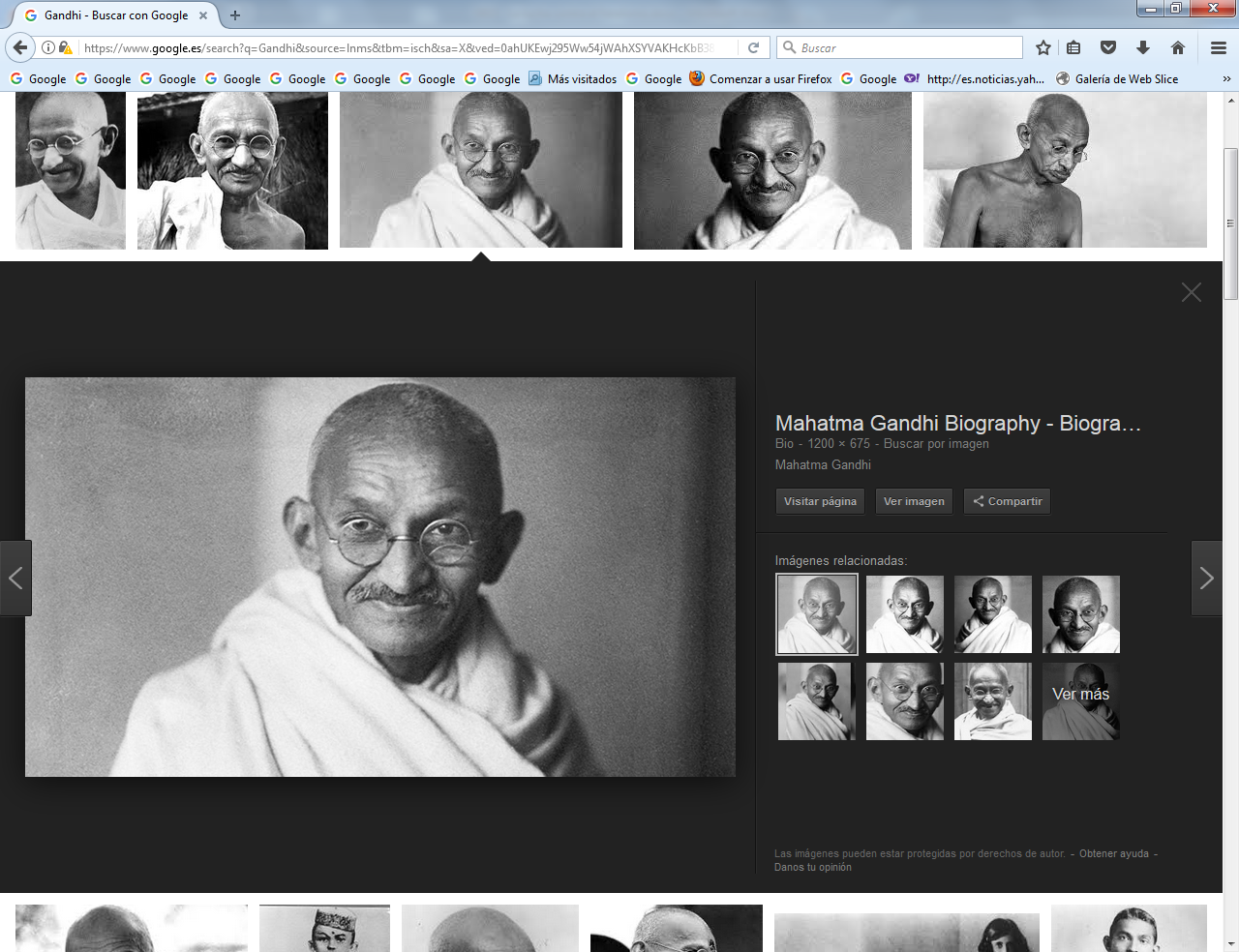      Mahatma Gandhi (Porbandar (India británica), 2 de octubre de 1869-Nueva Delhi (Unión de la India), 30 de enero de 1948) fue un abogado, pensador, pacifista y político hinduista indio. Recibió de Rabindranath Tagore el nombre honorífico de Mahatma (composición en sánscrito e hindi de mahā: ‘grande’ y ātmā: ‘alma’).​ En la India también se le llamaba Bāpu , ‘padre’ en idioma guyaratí.   Desde 1918 perteneció abiertamente al frente del movimiento nacionalista indio. Instauró métodos de lucha social novedosos como la huelga de hambre, y en sus programas rechazaba la lucha armada y realizaba una predicación de la áhimsa (no violencia) como medio para resistir al dominio británico. Defendía y promovía ampliamente la total fidelidad a los dictados de la conciencia, llegando incluso a la desobediencia civil si fuese necesario; además, bregó por el retorno a las viejas tradiciones hinduistas.     Mantuvo correspondencia con León Tolstói, quien influyó en su concepto de resistencia no violenta. Fue el inspirador de la marcha de la sal, una manifestación a través del país contra los impuestos a los que estaba sujeto este producto.     Encarcelado en varias ocasiones, pronto se convirtió en un héroe nacional. En 1931 participó en la Conferencia de Londres, donde reclamó la independencia de la India. Se inclinó a favor de la derecha del partido del Congreso, y tuvo conflictos con su discípulo Nehru, que representaba a la izquierda. En 1942, Londres envió como intermediario a Richard Stafford Cripps para negociar con los nacionalistas, pero al no encontrarse una solución satisfactoria, estos radicalizaron sus posturas.     Gandhi y su esposa Kasturba fueron privados de su libertad y puestos bajo arresto domiciliario en el Palacio del Aga Khan donde ella murió en 1944, ​ en tanto que él realizaba veintiún días de ayuno.    Su influencia moral sobre el desarrollo de las conversaciones que prepararon la independencia de la India fue considerable, pero la separación con Pakistán lo desalentó profundamente.     Una vez conseguida la independencia, Gandhi trató de reformar la sociedad india, empezando por integrar las castas más bajas (los shudras o ‘esclavos’, los parias o ‘intocables’ y los mlechas o ‘bárbaros’), y por desarrollar las zonas rurales. Desaprobó los conflictos religiosos que siguieron a la independencia de la India, defendiendo a los musulmanes en el territorio indio, siendo asesinado por Nathuram Godse, un fanático integracionista hinduista, el 30 de enero de 1948 a la edad de 78 años. Sus cenizas fueron arrojadas al río Ganges.     Sobre economía política, pensaba que el capital no debería ser considerado más importante que el trabajo, ni que el trabajo debería ser considerado superior al capital, juzgando ambas ideas peligrosas; que, más bien, debería buscarse un equilibrio sano entre estos factores, siendo que ambos eran considerados igual de valiosos para el desarrollo material y la justicia. Fue un gran defensor del vegetarianismo y rechazaba cualquier forma de maltrato a los animales.   Luther King y su lucha contra el racismo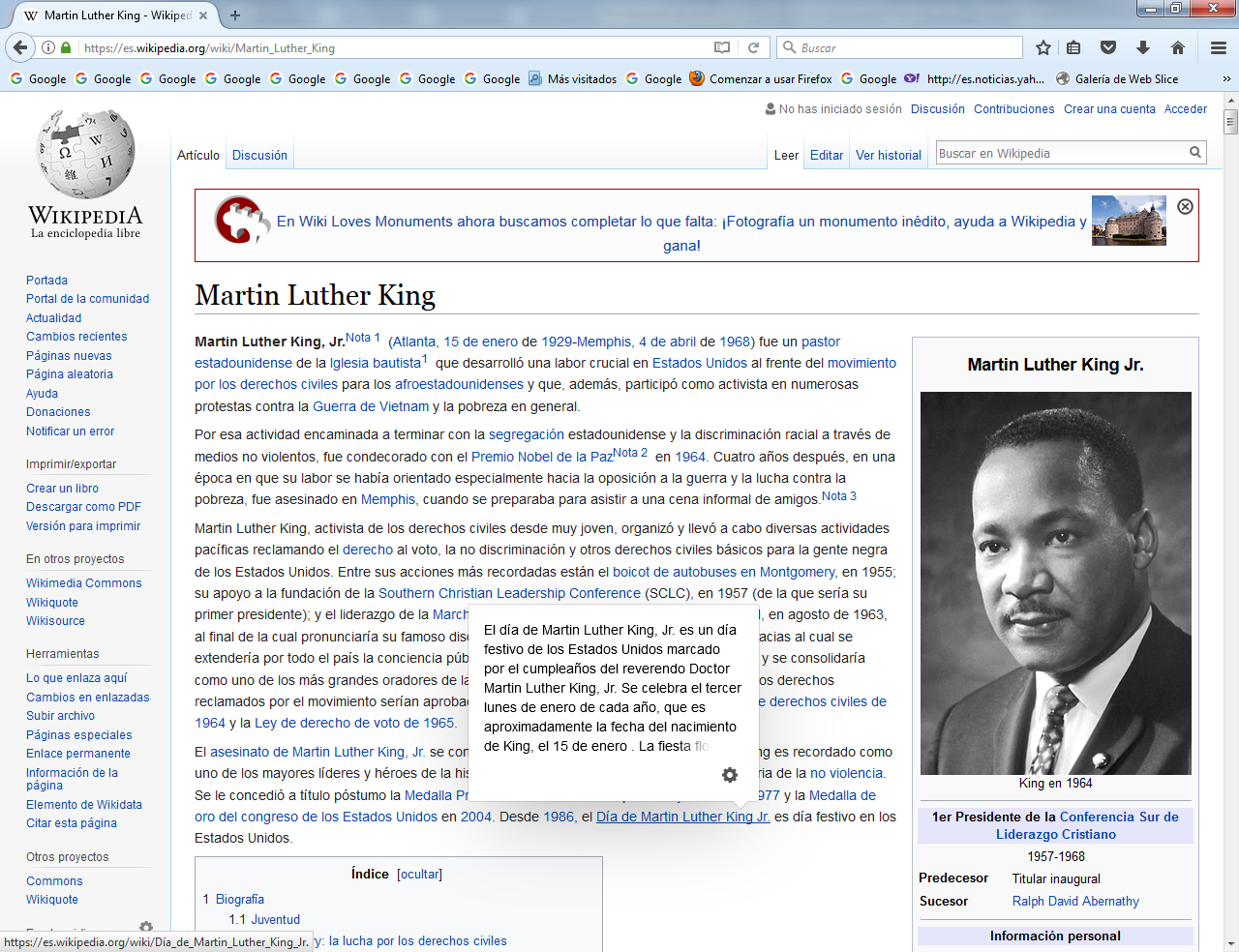     Martin Luther King, Jr​ (Atlanta, 15 de enero de 1929-Memphis, 4 de abril de 1968) fue un pastor estadounidense de la Iglesia bautista,​ que desarrolló una labor crucial en Estados Unidos al frente del movimiento por los derechos civiles para los afro-estadounidenses y que, además, participó como activista en numerosas protestas contra la Guerra de Vietnam y la pobreza en general.   Por esa actividad encaminada a terminar con la segregación estadounidense y la discriminación racial a través de medios no violentos, fue condecorado con el Premio Nobel de la Paz en 1964. Cuatro años después, en una época en que su labor se había orientado especialmente hacia la oposición a la guerra y la lucha contra la pobreza, fue asesinado en Memphis, cuando se preparaba para asistir a una cena informal de amigos.     Martin Luther King, activista de los derechos civiles desde muy joven, organizó y llevó a cabo diversas actividades pacíficas reclamando el derecho al voto, la no discriminación y otros derechos civiles básicos para la gente negra de los Estados Unidos. Entre sus acciones más recordadas están el boicot de autobuses en Montgomery, en 1955; su apoyo a la fundación de la Southern Christian Leadership Conference (SCLC), en 1957 (de la que sería su primer presidente); y el liderazgo de la Marcha sobre Washington por el Trabajo y la Libertad, en agosto de 1963, al final de la cual pronunciaría su famoso discurso "I have a dream" (‘yo tengo un sueño’), gracias al cual se extendería por todo el país la conciencia pública sobre el movimiento de los derechos civiles y se consolidaría como uno de los más grandes oradores de la historia estadounidense.      En 1963 alentó la "Marcha por los derechos cívicos" y se consagró como el más conocido activista de las demandas de la población de color.  La mayor parte de los derechos reclamados por el movimiento serían aprobados legalmente con la promul-gación de la Ley de derechos civiles de 1964 y la Ley de derecho de voto de 1965.El asesinato de Martin Luther King, Jr. se considera uno de los magnicidios del siglo XX. ​ King es recordado como uno de los mayores líderes y héroes de la historia de Estados Unidos, y en la moderna historia de la no violencia. Se le concedió a título póstumo la Medalla Presidencial de la Libertad por Jimmy Carter en 1977 y la Medalla de oro del congreso de los Estados Unidos en 2004. Desde 1986, el Día de Martin Luther King Jr. es día festivo en los Estados Unidos.Nelson Mandela y las ansias de la igualdad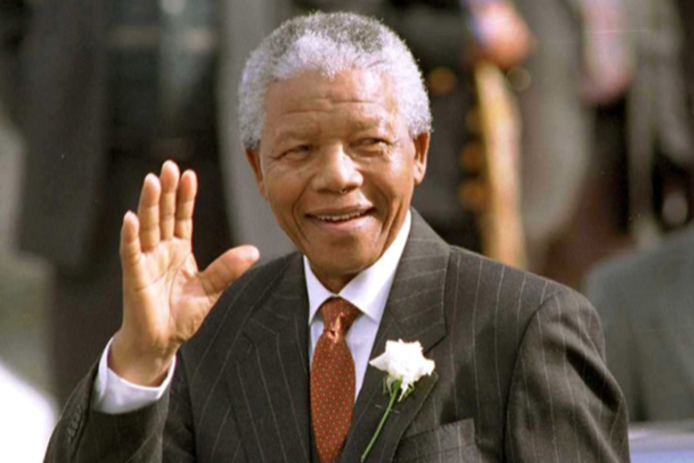      Nelson Rolihlahla Mandela1​(IPA: [roli'ɬaɬa]) (Mvezo, Unión Sudafricana; 18 de julio de 1918-Johannesburgo, Gauteng, Sudáfrica; 5 de diciembre de 2013) fue un abogado, activista contra el apartheid, político y filántropo sudafricano que actuó como presidente de su país de 1994 a 1999. Fue el primer mandatario de raza negra que encabezó el poder ejecutivo, y también el primero en resultar elegido por sufragio universal en su país.  Su gobierno se dedicó a desmontar la estructura social y política heredada del apartheid a través del combate del racismo institucionalizado, la pobreza y la desigualdad social, y la promoción de la reconciliación social.    Como nacionalista africano y socialista, presidió el Congreso Nacional Africano (CNA) entre 1991 y 1997, y a nivel internacional fue secretario general del Movimiento de Países No Alineados entre 1998 y 1999. 1994. Las Primeras elecciones multirraciales en Sudáfrica se deben a él y el inteligente modo de gobernar desde ellas confirmaron su talente pluralista y pacífico    Originario del pueblo xhosa y parte de casa real tembu, Mandela estudió en la Universidad de Fort Hare y la Universidad de Witwatersrand donde estudió Derecho. Cuando residía en Johannesburgo se involucró en la política anticolonialista, por lo que se unió a las filas del Congreso Nacional Africano, y posteriormente fundó la Liga Juvenil en la misma organización. Tras la llegada al poder del Partido Nacional en 1948, ganó protagonismo durante la Campaña del Desafío de 1952, y fue elegido como presidente regional del Congreso Nacional Africano en la provincia de Transvaal. Además presidió el Congreso Popular de 1955.     En su ejercicio como abogado, fue varias veces arrestado por actividades sediciosas, y como parte del liderazgo del CNA, fue procesado en el Juicio por Traición desde 1956 a 1961. Influenciado por el marxismo, se unió en secreto al Partido Comunista Sudafricano (SACP) y fue parte de su comité central. Pese a que estaba a favor de las protestas no violentas, en asociación con la SACP fundó y comandó la organización guerrillera/terrorista Umkhonto we Sizwe (MK) o «La Lanza de la Nación» en 1961.​ En 1962 fue arrestado y acusado de conspiración para derrocar al gobierno, por lo que fue sentenciado a prisión de por vida durante el Proceso de Rivonia.     Mandela estuvo prisionero durante 27 años, primero en la isla Robben y después en las prisiones de Pollsmoor y de Víctor Verster. Campañas internacionales abogaron por su liberación, y fue excarcelado en 1990 en medio de una convulsión social en Sudáfrica. Se unió a las negociaciones políticas con Frederik de Klerk para abolir el apartheid y establecer las elecciones generales de 1994, en las que lideró al CNA al triunfo en las urnas por lo que se convirtió en el primer presidente sudafricano de raza negra. Durante su Gobierno de Unidad Nacional invitó a otros partidos políticos a unirse a su gabinete, y además se promulgó una nueva constitución.     También creó la comisión para la verdad y la reconciliación para investigar las violaciones a los derechos humanos cometidos en los años del apartheid. Aunque dio continuidad a las políticas liberales de gobiernos anteriores, en su administración se implantaron medidas para una reforma de la propiedad de la tierra, el combate a la pobreza y la expansión de los servicios de salud.     A escala internacional fue mediador entre los gobiernos de Libia y el Reino Unido en el juicio por el atentado al vuelo 103 de Pan Am, y verificó la intervención militar en Lesoto. Declinó postularse para un segundo periodo de gobierno, y fue sucedido en el cargo por Thabo Mbeki. En su retiro de la política se dedicó a obras de caridad y al combate a la pandemia del Sida a través de la Fundación Nelson Mandela.     Mandela, en palabras de van Engeland y Rudolph (2007), pasó de terrorista a político hasta llegar a presidente de Sudáfrica (1994-1999), por lo que fue una figura contro-vertida gran parte de su vida. Sus críticos le acusaron de ser un comunista y terrorista, ​ pese a que se ganó el apoyo de la comunidad internacional por su activismo, lo que le hizo acreedor a más de 250 menciones honoríficas   Muchos otros galardones le llegaron, entre ellos el Premio Nobel de la Paz, la Medalla Presidencial de la Libertad y el Premio Lenin de la Paz. En Sudáfrica es considerado como una figura de respeto, donde se le conoce con el nombre originario del clan xhosa, Madiba, o Tata (padre). Se le llama también el Padre de la Nación sudafricana.Teresa de Calcuta, defensora de los más pobres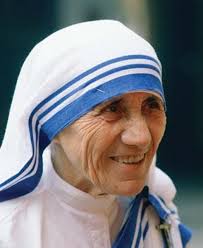   Teresa de Calcuta (Uskub, Imperio otomano —actual Skopie, Macedonia—; 26 de agosto de 1910-Calcuta, India; 5 de septiembre de 1997), de nombre secular Agnes Gonxha Bojaxhiu (AFI: [aɡˈnɛs ˈɡɔndʒa bɔjaˈdʒiu]) y también conocida como Santa Teresa de Calcuta3​ o Madre Teresa de Calcuta, ​ fue una monja católica de origen albanés,​ naturalizada india,7​ que fundó la congregación de las Misioneras de la Caridad en Calcuta en 1950.     Durante más de 45 años atendió a pobres, enfermos, huérfanos y moribundos, al mismo tiempo que guiaba la expansión de su congregación, en un primer momento en la India y luego en otros países del mundo. Tras su muerte, fue beatificada por el papa Juan Pablo II. ​ Su canonización fue aprobada por el papa Francisco en diciembre de 2015, después de que la Congregación para las Causas de los Santos reconociera como extraordinaria la curación de un brasileño enfermo en estado terminal. ​ El acto oficial de canonización tuvo lugar en Roma en la mañana del domingo 4 de septiembre de 2016.​     Agnes descubrió su vocación desde temprana edad, y para 1928 ya había decidido que estaba destinada a la vida religiosa. Fue entonces cuando optó por cambiar su nombre a «Teresa» en referencia a la santa patrona de los misioneros, Teresa de Lisieux. Si bien dedicó los siguientes 20 años a enseñar en el convento irlandés de Loreto, comenzó a preocuparse por los enfermos y por los pobres de la ciudad de Calcuta. Esto la llevó a fundar una congregación con el objetivo de ayudar a los marginados de la sociedad, primordialmente enfermos, pobres y personas que no tenían hogar.     En la década de 1970 era conocida internacionalmente y había adquirido reputación de persona humanitaria y defensora de los pobres e indefensos, en parte por el documental y libro Something Beautiful for God, de Malcolm Muggeridge.     Obtuvo el Premio Nobel de la Paz en 1979 y el más alto galardón civil de la India, el Bharat Ratna, en 1980, por su labor humanitaria. A ellos se sumaron una decena de premios y reconocimientos de primer nivel, tanto nacionales como internacionales.     Recibió elogios de muchas personas, gobiernos y organizaciones. Sin embargo, enfrentó también una serie de críticas, como las objeciones de Christopher Hitchens, Michael Parenti, Aroup Chatterjee y el Consejo Mundial Hindú, que le achacaron una mentalidad reaccionaria y criticaron la deficiente atención en sus centros. En 2010, en el centenario de su nacimiento, fue homenajeada alrededor del mundo, y su trabajo elogiado por la presidenta india Pratibha Patil.​   Carlos de Foucauld  y los Hermanitos del desierto  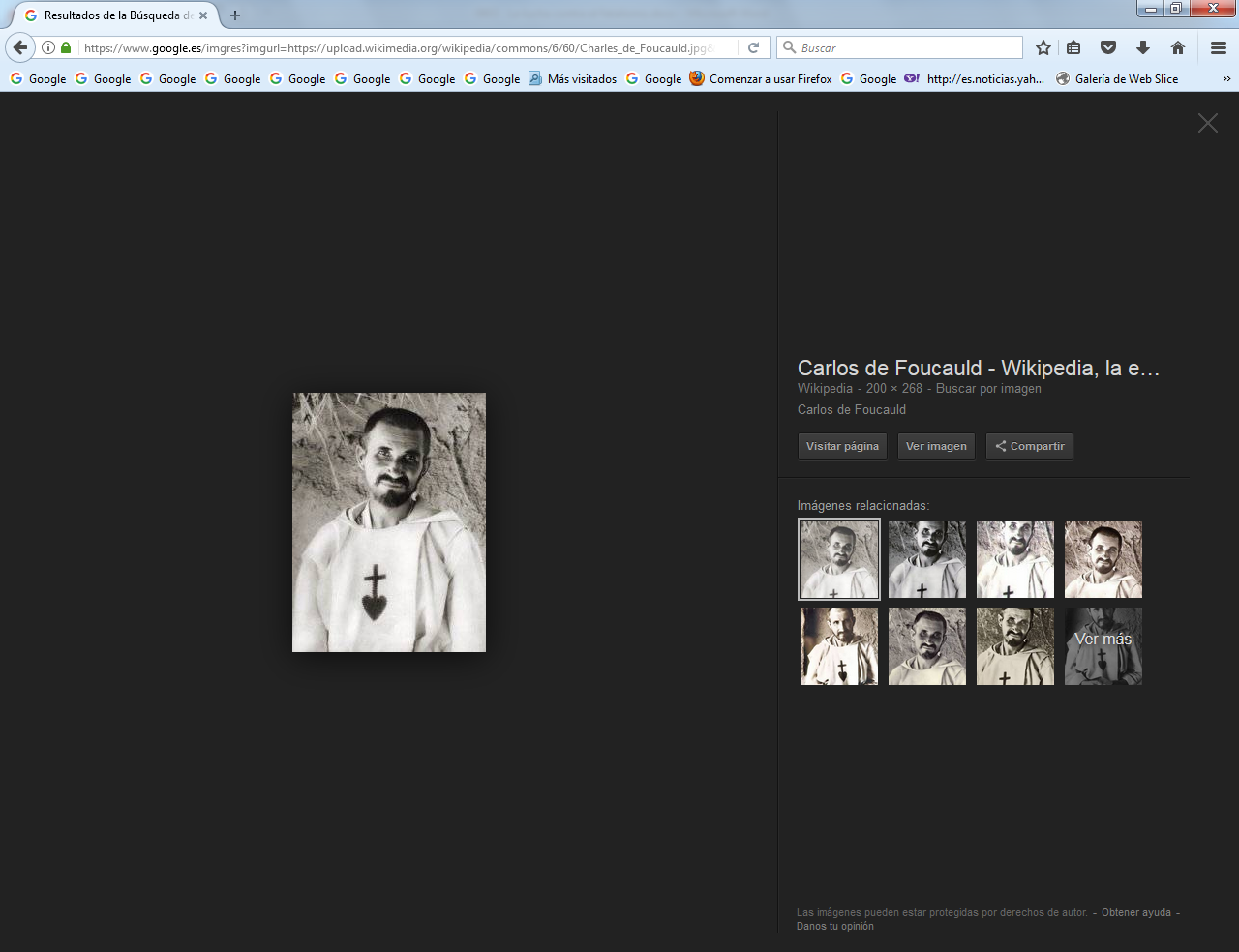     Carlos de Foucauld (Estrasburgo, 15 de septiembre de 1858-Tamanrasset, 1 de diciembre de 1916), en francés Charles de Foucauld​ fue en su madurez un místico contemplativo, ​ referente contemporáneo de la llamada «espiritualidad del desierto».2​3​4​ Su personalidad polifacética se manifestó en su carácter de militar en Argelia y de explorador y geógrafo en Marruecos, y más tarde en su búsqueda espiritual, en su itinerario trapense por Francia y el Imperio otomano, y en su sacerdocio en el Sahara argelino, donde transcurrieron los últimos quince años de su vida.    Descendiente de una familia aristocrática que portaba el título de «vizconde de Foucauld», Carlos quedó huérfano de padre y madre a los seis años y debió migrar con su abuelo al desatarse la guerra franco-prusiana. En 1876 ingresó en la Academia de Oficiales de Saint-Cyr donde llevó una vida militar disipada.   Enviado como oficial en 1880 a Sétif, Argelia, fue despedido al año siguiente por «indisciplina, acompañada de notoria mala conducta», aunque más tarde fue reincorporado para participar en la guerra contra el jeque Bouamama. En 1882 se embarcó en la exploración de Marruecos haciéndose pasar por judío. La calidad de su trabajo de reconocimiento y registro de los territorios marroquíes le valió la medalla de oro de la Sociedad de Geografía de París y la adquisición de gran fama tras la publicación de su libro Reconnaissance au Maroc (1883-1884).     En 1886 se volvió una persona espiritualmente muy inquieta que reiteraba la oración: «Dios mío, si existes, haz que yo te conozca», mientras entraba y salía de la iglesia repetidamente. Su encuentro y confesión con el sacerdote Henri Huvelin el 30 de octubre de 1886 produjo un cambio decisivo en su vida.    Para cuando la publicación de su libro Reconnaissance au Maroc (1883-1884) lo catapultaba a la fama como «descubridor de mundos», a Foucauld ya no le interesaba nada de eso. En noviembre de 1888 peregrinó a Tierra Santa tras las huellas de Jesús de Nazaret, lo que causó un fuerte impacto en él. Entró en la Trapa de Nuestra Señora de las Nieves en 1890 y pasó varios años en la Trapa de Cheikhlé en el Imperio otomano, donde puso por escrito muchas de las meditaciones que serían el corazón de su espiritualidad, incluyendo la reflexión que daría origen a la célebre Oración de abandono.      Entre 1897 y 1900 vivió en Tierra Santa, donde su búsqueda de un ideal de pobreza, de sacrificio y de penitencia radical lo condujo cada vez más a llevar una vida eremítica. Ordenado sacerdote en Viviers el 9 de junio de 1901, decidió radicarse en Béni Abbès, en el Sahara argelino, donde combatió lo que él denominó la «monstruosidad de la esclavitud».    Quiso establecer una nueva congregación, pero nadie se le unió. Vivió con los bereberes y desarrolló un estilo de ministerio basado en el ejemplo y no en el discurso. Para conocer mejor a los tuaregs, estudió su cultura durante más de doce años y publicó bajo un seudónimo el primer diccionario tuareg-francés. La obra científica de Foucauld como lexicógrafo es referencial para el conocimiento de la cultura tuareg.    El 1 de diciembre de 1916, Carlos de Foucauld fue asesinado por una banda de forajidos en la puerta de su ermita en el Sahara argelino. Pronto se estableció una verdadera devoción en torno a su figura: nuevas congregaciones religiosas, familias espirituales y una renovación del eremitismo y de la «espiritualidad del desierto» en pleno siglo XX se inspiraron en sus escritos y en su vida. El 13 de noviembre de 2005 fue proclamado beato durante el papado de Benedicto XVI. Las contribuciones de Foucauld alcanzan campos tan variados como la geografía y la geología,​ la geopolítica​ la lexicografía, ​ y el diálogo interreligioso, en tanto que su conversión, su búsqueda espiritual y su mística del desierto​ fueron su mayor legado al cristianismo.    Maximiliano Kolbe y el heroísmo en el morir   Maximiliano María Kolbe (en polaco, Maksymilian Maria Kolbe; Zduńska Wola, 8 de enero de 1894 - Auschwitz, 14 de agosto de 1941) fue un clérigo franciscano conventual polaco asesinado por los nazis en el campo de concentración Auschwitz durante la Segunda Guerra Mundial. Fue un gran propagador de la devoción al Inmaculado Corazón de María y un acérrimo combatiente contra el modernismo y los peligros que acechaban a la Iglesia en el siglo XX.    A fines de julio de 1941 se fugó un preso del campo de concentración de Auschwitz. El sargento polaco Franciszek Gajowniczek, de 40 años de edad, uno de los prisioneros, narró así su experiencia de aquel verano de 1941:  Yo era un veterano en el campo de Auschwitz; tenía en mi brazo tatuado el número de inscripción: 5659.    Una noche, al pasar los guardianes lista, uno de nuestros compañeros no respondió cuando leyeron su nombre. Se dio al punto la alarma: los oficiales del campo desple-garon todos los dispositivos de seguridad; salieron patrullas por los alrededores. Aquella noche nos fuimos angustiados a nuestros barracones. Los dos mil internados en nuestro pabellón sabíamos que nuestra alternativa era bien trágica; si no lograban dar con el escapado, acabarían con diez de nosotros. A la mañana siguiente nos hicieron formar a todos los dos mil y nos tuvieron en posición de firmes desde las primeras horas hasta el mediodía. Nuestros cuerpos estaban debilitados al máximo por el trabajo y la escasísima alimentación. Muchos del grupo caían exánimes bajo aquel sol implacable. Hacia las tres nos dieron algo de comer y volvimos a la posición de firmes hasta la noche. El coronel Karl Fritzsch volvió a pasar lista y anunció que diez de nosotros seríamos ajusticiados.   Franciszek Gajowniczek​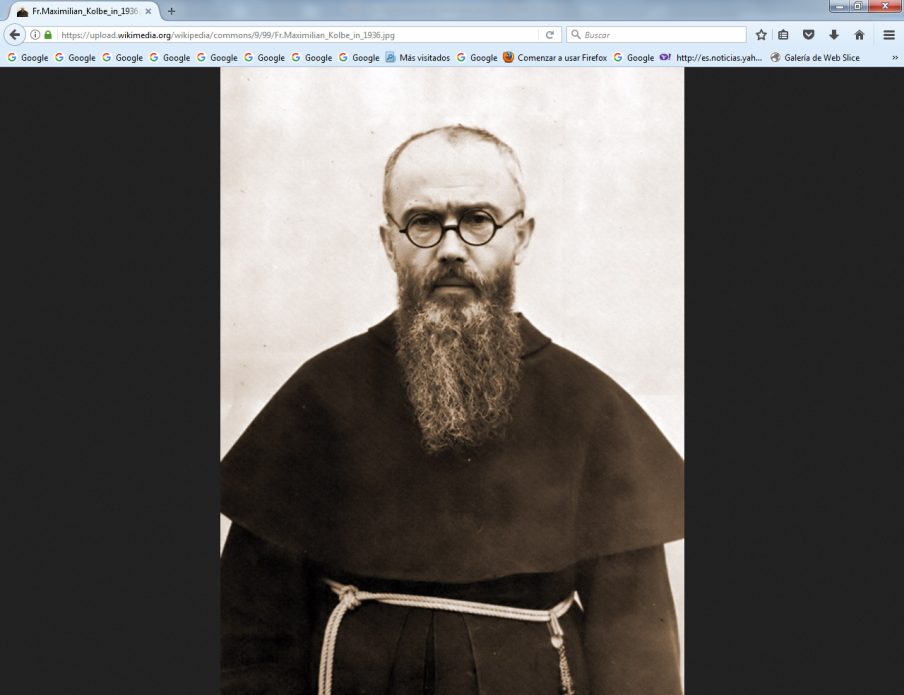     A la mañana siguiente, Gajowniczek fue uno de los diez elegidos por el coronel de las SS Karl Fritzsch para ser ajusticiados en represalia por el escapado. Cuando Franciszek salió de su fila, después de haber sido señalado por el coronel, musitó estas palabras: «Pobre esposa mía; pobres hijos míos».  ​ Maximiliano Kolbe, afectado por una tuberculosis desde bastante antes, estaba cerca y lo oyó. Enseguida, dio un paso adelante y le dijo al coronel: «Soy un sacerdote católico polaco, estoy ya viejo. Querría ocupar el puesto de ese hombre que tiene esposa e hijos».​ El oficial nazi, aunque irritado, finalmente aceptó su ofrecimiento y Maximiliano Kolbe, que tenía entonces 47 años, fue puesto, junto con otros nueve prisioneros, en ayuno obligado para que muriera. Los diez condenados fueron recluidos en una celda subterránea el 31 de julio de 1941.    Pero como —tras padecer tres semanas de hambre extrema— el 14 de agosto de 1941 aún sobrevivía junto a otros tres condenados y los oficiales a cargo del campo querían dar otro destino a la celda, Kolbe y sus tres compañeros de celda fueron asesinados administrándoles una inyección de fenol. Los cuerpos fueron incinerados en el crematorio del campo.    ​ Incluso en prisión y también en la celda de hambre, ofició, mientras pudo, todos los días la misa, distribuyendo la comunión a otros prisioneros: el pan dado a los prisioneros era ácimo (sin levadura), utilizado muchas veces para la eucaristía; guar-dianes que simpatizaban con él le hacían llegar el vino.    En agosto de 1945, en el final de la Segunda Guerra Mundial, la ciudad de Nagasaki, donde Kolbe tenía una de sus imprentas, fue destruida por la bomba atómica. Todos los trabajadores fallecieron más tarde; la imprenta quedó incólume.   Padre Damián, apóstol de los leprosos 1840-1889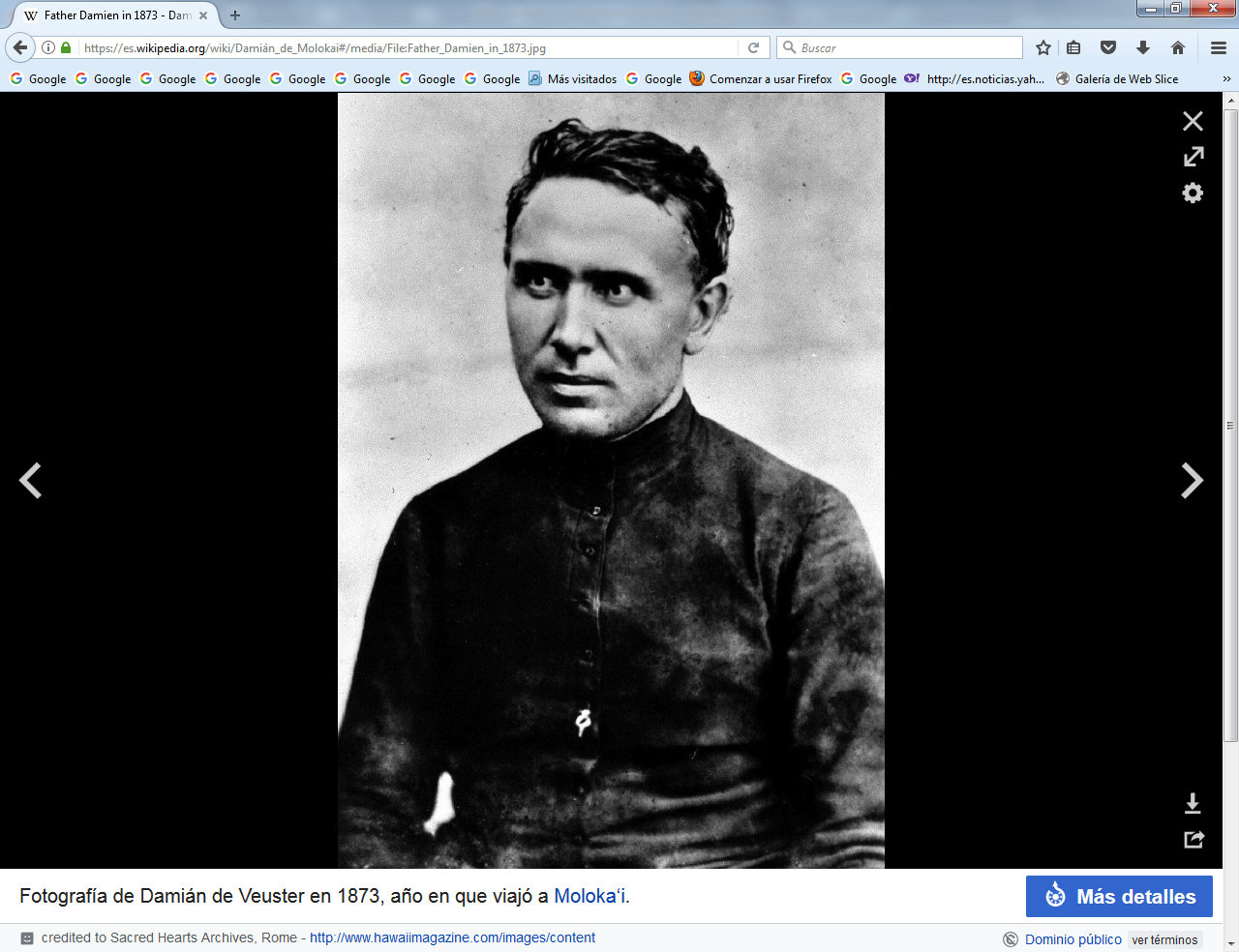      Damián de Molokai, SS.CC., también conocido como Padre Damián, cuyo nombre de nacimiento fue Jozef de Veuster (Tremeloo, Reino de Bélgica, 3 de enero de 1840–Molokaʻi, Reino de Hawái, Estados Unidos, 15 de abril de 1889) fue un misionero católico belga de la Congregación de los Sagrados Corazones, que dedicó su vida al cuidado de los leprosos de Molokaʻi, en el Reino de Hawái.      Para los católicos, el Padre Damián es el patrón espiritual de los leprosos, marginados, incluyendo a los enfermos de sida, y del Estado de Hawái. El día del Padre Damián es celebrado cada año el 15 de abril en Hawái. El día de fiesta en conmemoración del Padre Damián en la Iglesia católica se realiza el día 10 de mayo. Fue beatificado en 1995 y canonizado el 11 de octubre de 2009.     El 1 de diciembre de 2005 el Padre Damián fue elegido el belga más grande de todos los tiempos por la Televisión Abierta Flamenca (VRT).    Su nombre era Jozef de Veuster nació en Tremeloo (Bélgica), hijo de un matrimonio de granjeros. Estudió en un colegio católico, y posteriormente ingresó como novicio de la Congregación de los Sagrados Corazones (también conocida como Picpus, por el nombre de la calle de París donde se fundó). Siguiendo los pasos de su hermano Augusto, quien adoptó en la congregación el nombre de Pánfilo, José (Jozef) comenzó su noviciado en Lovaina (Leuven) con el nombre de Damián el 2 de febrero de 1859.      En 1863, su hermano Augusto, quien había sido destinado a la misión en las islas Hawái, fue afectado por el tifus lo que le imposibilitó viajar. Damián obtuvo el permiso del Superior General de París para reemplazarlo. En noviembre de 1863, Damián partió desde Bremen (Alemania) en el buque «R. M. Wood» con destino al archipiélago de Hawái en el Océano Pacífico.    El 19 de marzo de 1864 llegó al puerto de Honolulu, en el interior de la ciudad de Honolulu, como misionero. Allí, Damián fue ordenado sacerdote el 24 de marzo de 1864 en la catedral de Nuestra Señora de la Paz, una iglesia establecida por su orden religiosa. Trabajó en varias parroquias en la isla de Oʻahu en una época en que el reino sufría una crisis sanitaria.     Los nativos hawaianos se vieron afectados por enfermedades que, inadvertidamente introdujeron los comerciantes estadounidenses y europeos, y los inmigrantes chinos que iban a trabajar en las plantaciones.     Miles murieron por la gripe y la sífilis, y por otras enfermedades que nunca antes habían afectado a los hawaianos. Esto incluyó la plaga de la lepra. Temeroso de que se esparciera la plaga, el rey Kamehameha IV segregó a los leprosos del reino, trasladándolos a una colonia establecida para ellos en el Norte, en la isla de Molokaʻi.     La “Royal Board of Health” los proveyó con suministros y comida, pero no tenían todavía los medios apropiados para ayudarles médicamente. En 1865 el Padre Damián fue asignado a la Misión Católica en el Norte de Kohala en la misma isla de Hawái.    Mientras que monseñor Louis Maigret, vicario apostólico, creía que los leprosos necesitaban por lo menos un sacerdote que pudiera cubrir sus necesidades religiosas y proveerlos con los sacramentos, él sabía que tal asignación podía ser potencialmente una sentencia de muerte. Después de pensarlo durante un tiempo, el Padre Damián solicitó a Maigret permiso para ir a Molokaʻi.     En diciembre de 1884, mientras preparaba su baño, Damián observó que se había causado serias heridas en la piel al introducir sus pies en agua hirviendo, pero había sido incapaz de sentir el calor; de esa manera se dio cuenta de que se había contagiado la lepra. A pesar del descubrimiento, los residentes señalan que el Padre trabajó incansable construyendo cuantas casas pudo y planificó la continuación del programa que había creado para cuando él se hubiera ido. Su muerte llegó 5 años después, en 1889 con 49 años de edad.    Su restos mortales fueron trasladados en 1936 a Bélgica y reposan en la Iglesia de la Congregación en Lovaina. Cuando en 1959, Hawai se convirtió en el estado número 50 de los Estados Unidos, los representantes del pueblo hawaiano escogieron a Damián para que su estatua les representara en el Capitolio de Washington     Para los católicos, el Padre Damián es el patrón espiritual de los leprosos, margi-nados, incluyendo a los enfermos de sida, y del Estado de Hawái. El día del Padre Damián es celebrado cada año el 15 de abril en Hawái. El día de fiesta en conmemoración del Padre Damián en la Iglesia católica se realiza el día 10 de mayo. Fue beatificado en 1995 y canonizado el 11 de octubre de 2009. El 1 de diciembre de 2005 el Padre Damián fue elegido el belga más grande de todos los tiempos por la Televisión Abierta Flamenca (VRT).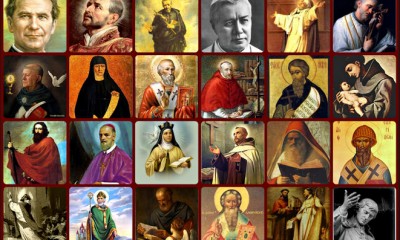 Valor cristiano de los modelos    La Iglesia ha dado siempre importancia singular a los modelos de vida y a los héroes de la vida cristiana: santos, misioneros, educadores de la fe, mártires, confesores. santos. Por eso siempre tuvo una lista o canon (canonización) para que los cristianos conocieran sus hechos e imitaran sus virtudes En el siglo XX la Iglesia ha seguido la tradición de resaltar la vida de los modelos de modo que sean algo más que figuras para admirar. Por tiene interés en la la Historia de las figuras modélicas se resalte ante los creyentes   Hay Patronos que han sido proclamados como tales por un papa con una Bula o Motu propio. Por ejemplo, San Benito es declarado Patrono de Europa en 1964 por Pablo VI y S. Juan Bta. De la Salle Patrono de los educadores cristianos por el Breve de Pío XII "Quod ait" del 15 de Mayo de 1950.   Otros Patronos o especiales protecciones han surgido de la piedad popular: Sta. Mónica es Patrona de las madres cristiana, San Valentín de los enamorados o San Cristóbal de los conductores. El patronazgo indica simplemente que la Iglesia considera a determinado santo como especial protector e invita a los fieles interesados en ese aspecto o de ese lugar a que incrementen sus plegarias y aumenten sus deseos de imitar las virtudes del siervo de Dios venerado como modelo admirable de vida.   Todos los Santos y Beatos de la Iglesia realizaron una misión básica en la Iglesia: llevar a la perfección la "vida cristiana" y cumplir con fidelidad el mandato de Cristo: "Sed perfectos como mi Padre del cielo es perfecto" (Mt. 5. 48). Los cristianos estamos destinados a luchar por esa perfección, es decir a llegar a la suficiente santidad para merecer la misericordia divina y la gracia de la amistad perpetua con el Señor.   Las figuras modélicas han sido un fuerte apoyo para los creyentes de todos los tiempos, no sólo por sus méritos en el Cuerpo Místico y por el misterio de la "comunión de los santos", sino también por el poder psicológico y sociológico del ejemplo del que los santos son fuente.   La Historia de la Iglesia ha estado siempre asociada a esas figuras que constituyen un elenco o "santoral" que guarda la herencia del Evangelio. Por eso las principales figuras fueron las mencionadas en los documentos de los primeros evangelistas: los Apóstoles, San José, San Juan Bautista, San Pablo, Santa Isabel, Santa Magdalena. Incluso ya en los tiempos medievales hubo figuras del Antiguo Testamento que merecieron singular relieve hagiográfico: San Abraham, San David, San Elías, aunque estas figuras bíblicas merecieron otra consideración diferente.     Esa enorme pléyade de nombres modélicos de la Historia eclesial es de singular importancia para la vida de los cristianos de todo tipo, pues entre las figuras ensalzadas hay hombres y mujeres, niños y ancianos, ricos y mendigos, nobles y esclavos, blancos y negros, sabios e ignorantes.